ԳԵՂԱՐՔՈՒՆԻՔ   ՄԱՐԶԻԳԵՂԱՐՔՈՒՆԻՔ    ՀԱՄԱՅՆՔՀԱՄԱՅՆՔԻ 2021 ԹՎԱԿԱՆԻՏԱՐԵԿԱՆ  ԱՇԽԱՏԱՆՔԱՅԻՆ  ՊԼԱՆ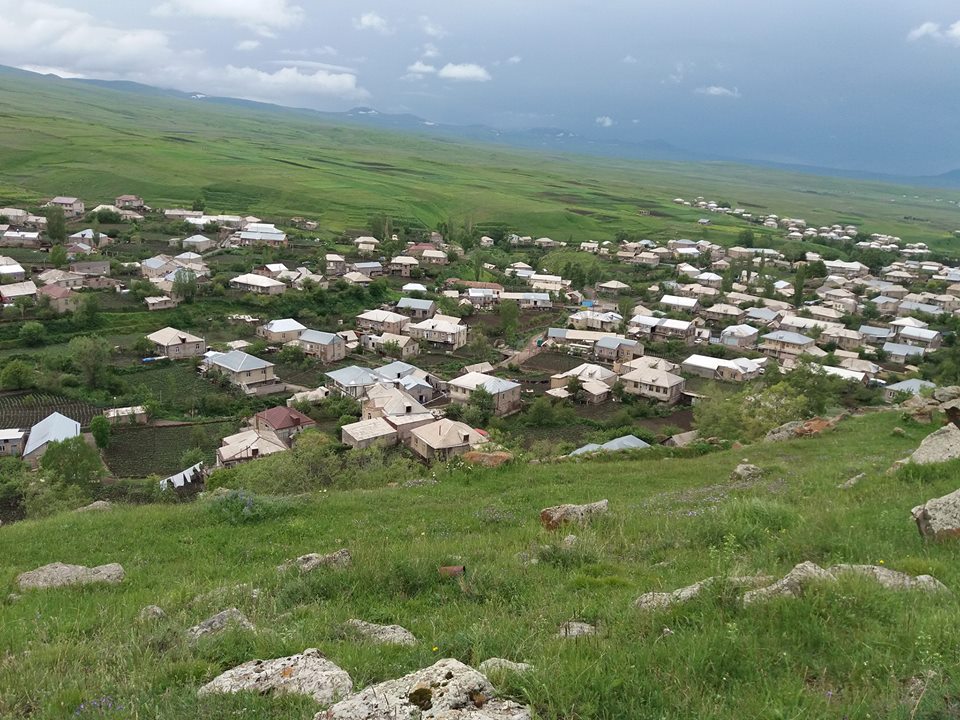 Կազմեց՝ համայնքի ղեկավար  Արայիկ  ԱբրահամյանՀաստատվել է՝ համայնքի   ավագանու 22.02.2021թ 2 նիստի թիվ 3 որոշմամբ                 (նիստի ամսաթիվը)Գեղարքունիք 2021թ.ԲովանդակությունՆԵՐԱԾՈՒԹՅՈՒՆ--------------------------------------------------------------------------  3ՀԱՄԱՅՆՔԻ  ՏԵՍԼԱԿԱՆԸ  և  ՈԼՈՐՏԱՅԻՆ  ՆՊԱՏԱԿՆԵՐԸ--------------------------  3ՀԱՄԱՅՆՔԻ 2021Թ. ԾՐԱԳՐԵՐԻ  ՑԱՆԿԸ  և  ՏՐԱՄԱԲԱՆԱԿԱՆ   ՀԵՆՔԵՐԸ (ԸՍՏ ՈԼՈՐՏՆԵՐԻ) -----------------------------------------------------------------------------   7ՀԱՄԱՅՆՔԱՅԻՆ  ԳՈՒՅՔԻ  ԿԱՌԱՎԱՐՄԱՆ   2021Թ.   ԾՐԱԳԻՐԸ ------------------- 18ՀԱՄԱՅՆՔԻ   ՏԱՊ-Ի ՖԻՆԱՆՍԱՎՈՐՄԱՆ  ՊԼԱՆԸ ----------------------------------  20ՀԱՄԱՅՆՔԻ   ՏԱՊ-Ի ՄՈՆԻՏՈՐԻՆԳԻ  և   ԳՆԱՀԱՏՄԱՆ ՊԼԱՆԸ --------------------  21ՆերածությունԳեղարքունիք համայնքի 2021 թվականի տարեկան աշխատանքային պլանի (ՏԱՊ-ի) մշակման հիմնական նպատակն է՝ ապահովել համայնքի ավագանու կողմից հաստատված համայնքի հնգամյա զարգացման ծրագրով (ՀՀԶԾ-ով) սահմանված համայնքի տեսլականի, ռազմավարության, ոլորտային նպատակների և ծրագրերի իրագործումը:ՏԱՊ – ի մշակման մեթոդական հիմք է հանդիսացել «Համայնքների ֆինանսիստների միավորում» ՀԿ-ի փորձագետների կողմից 2017 թվականին պատրաստված «Համայնքի տարեկան աշխատանքային պլանի մշակման» մեթոդական ուղեցույցը:ՏԱՊ-ի 1-ին բաժնում ներկայացված են` համայնքի տեսլականը, համայնքի կայուն զարգացման ցուցանիշները (Աղյուսակ 1), ոլորտային նպատակները (Աղյուսակ 2):ՏԱՊ-ի 2-րդ բաժնում բերված են համայնքի 2020 թվականի համապատասխան ֆինանսական միջոցներով ապահովված ծրագրերը (Աղյուսակ 3) և այդ ծրագրերի տրամաբանական հենքերը՝ ըստ համայնքի ղեկավարի լիազորությունների ոլորտների (Աղյուսակ 5), ինչպես նաև այն ծրագրերը, որոնք դեռևս ապահովված չեն համապատասխան ֆինանսական միջոցներով (Աղյուսակ 4):ՏԱՊ-ի 3-րդ բաժնում ներկայացված է`- համայնքի սեփականություն հանդիսացող գույքի կառավարման 2020 թվականի ծրագիրը (Աղյուսակ 6):ՏԱՊ-ի 4-րդ բաժնում բերված է ՏԱՊ-ի ֆինանսավորման պլանը՝ ըստ համայնքի ղեկավարի լիազորությունների ոլորտների (Աղյուսակ 7):ՏԱՊ-ի 5-րդ բաժնում (Աղյուսակ 8) ներկայացված է`- տեղեկատվություն ՏԱՊ-ում ներառված յուրաքանչյուր ոլորտային ծրագրի իրականացման արդյունքային ցուցանիշների մոնիթորինգի և գնահատման վերաբերյալ: Համայնքի տեսլականը և ոլորտային նպատակներըԸստ համայնքի ավագանու 2015 թվականի նոյեմբերի 2-ի թիվ 22 որոշմամբ հաստատված ՀՀԶԾ-ի՝ համայնքի տեսլականն է՝ Գեղարքունիք համայնքը դարձնել գյուղատնտեսական մթերքների արտադրության, մաքուր, բարեկարգ,  կրթական և մշակութային զարգացած ենթակառուցվածքներ, բնակչության համար բավարար կենսապայմաններ ունեցող տարածք: Ստորև ներկայացված են համայնքի կայուն զարգացման ցուցանիշները: Ցուցանիշի թիրախային արժեքը՝ համապատասխան ցուցանիշի պլանավորվող արժեքն է, այսինքն՝ այն արժեքը, որին կհասնի համայնքը 2020 թվականին ՏԱՊ-ը հաջողությամբ իրականացնելու դեպքում:Աղյուսակ 1. Համայնքի կայուն զարգացման ցուցանիշներըՍտորև սահմանված են համայնքի ոլորտային նպատակները` ըստ համայնքի ղեկավարի լիազորությունների առանձին բնագավառների (ոլորտների):Աղյուսակ 2. Համայնքի ոլորտային նպատակներըՀամայնքի 2021 թ. ծրագրերի ցանկը և տրամաբանական հենքերը (ըստ ոլորտների)Ստորև ներկայացված են ՏԱՊ-ի այն ծրագրերը, որոնք ապահովված են համապատասխան ֆինանսական միջոցներով:Աղյուսակ 3. ՏԱՊ-ի ծրագրերը, որոնք ապահովված են համապատասխան ֆինանսական միջոցներով Ստորև ներկայացված են ՏԱՊ-ի այն ծրագրերը, որոնք ապահովված չեն համապատասխան ֆինանսական միջոցներով:Աղյուսակ 4. ՏԱՊ-ի ծրագրերը, որոնք ապահովված չեն համապատասխան ֆինանսական միջոցներով Ստորև ներկայացված են ՏԱՊ-ով նախատեսված ծրագրերի տրամաբանական հենքերը՝ ըստ համայնքի ղեկավարի լիազորությունների ոլորտների:Աղյուսակ 5. ՏԱՊ-ով նախատեսված ծրագրերի տրամաբանական հենքերը՝ ըստ համայնքի ղեկավարի լիազորությունների ոլորտներիՀամայնքային գույքի կառավարման 2021 թ. ծրագիրըԱղյուսակ 6. Համայնքի  գույքի կառավարման 2021թ. ծրագիրըՀամայնքի ՏԱՊ-ի ֆինանսավորման պլանըԱղյուսակ 7. ՏԱՊ-ի ֆինանսավորման պլանը՝ ըստ համայնքի ղեկավարի լիազորությունների ոլորտներիՀամայնքի ՏԱՊ-ի մոնիթորինգի և գնահատման պլանըՍտորև ներկայացվում է ՏԱՊ-ում ներառված յուրաքանչյուր ոլորտային ծրագրի իրականացման արդյունքային ցուցանիշների մոնիթորինգի և գնահատման վերաբերյալ տեղեկատվությունը։Աղյուսակ 8. Տեղեկատվություն համայնքի ՏԱՊ-ում ներառված ծրագրերի արդյունքային ցուցանիշների մոնիթորինգի և գնահատման վերաբերյալ ՑուցանիշԵլակետային արժեքԹիրախային արժեքՀամայնքի բյուջեի սեփական եկամուտների տեսակարար կշիռն ընդհանուր եկամուտների մեջ (%)25,026.4Համայնքում հաշվառված բնակիչների ընդհանուր թիվը (մարդ)18531853Համայնքում տարվա ընթացքում ներդրումների ծավալը (հազ. դրամ)7916.312416.Համայնքում գործող ՓՄՁ-ների քանակը և դրանցում աշխատատեղերի թիվը (հատ)66Ոլորտային նպատակՎերջնական արդյունքի՝Վերջնական արդյունքի՝Վերջնական արդյունքի՝Ոլորտային նպատակՑուցանիշԵլակետային արժեքԹիրախային արժեքՈլորտ 1. ԸնդհանուրԱպահովել ՏԻՄ-երի կողմից համայնքի բնակչությանը հանրային որակյալ և մատչելի ծառայությունների մատուցումը:Համայնքի բնակիչների բավարարվածությունը (հարցումների հիման վրա) ՏԻՄ-երի, աշխատակազմի, ՀՈԱԿ-ների  գործունեությունից, մատուցված հանրային ծառայություններիցՄիջին՝ ոչ լավ, ոչ վատԱվելի շատ լավ, քան վատԱպահովել ՏԻՄ-երի կողմից համայնքի բնակչությանը հանրային որակյալ և մատչելի ծառայությունների մատուցումը:Համայնքի բյուջեի սեփական եկամուտների տեսակարար կշիռը համայնքի բյուջեի ընդհանուր մուտքերի կազմում, % 25,026,4Ոլորտ 2. Պաշտպանության կազմակերպում2020 թվականի ընթացքում ոլորտում ծրագրեր և միջոցառումներ չեն նախատեսվում, այդ պատճառով ոլորտային նպատակ չի սահմանվել:---Ոլորտ 3.Արտակարգ իրավիճակներից բնակչության պաշտպանություն և քաղաքացիական պաշտպանության կազմակերպում2020 թվականի ընթացքում ոլորտում ծրագրեր և միջոցառումներ չեն նախատեսվում, այդ պատճառով ոլորտային նպատակ չի սահմանվել:---Ոլորտ 4. Քաղաքաշինություն և կոմունալ տնտեսությունԲարելավել քաղաքաշինության և կոմունալ ծառայության բնագավառում համայնքի բնակչությանը հանրային ծառայությունների մատուցումը և որակը։Գիշերային լուսավորված փողոցների թվի տեսակարար կշիռն ընդհանուրի մեջ, %8090Բարելավել քաղաքաշինության և կոմունալ ծառայության բնագավառում համայնքի բնակչությանը հանրային ծառայությունների մատուցումը և որակը։Բնակիչների բավարարվածությունը համայնքում գիշերային լուսավորվածությունից (հարցումների հիման վրա)միջին՝ոչ լավ, ոչ վատավելի շատ լավ, քան վատԲարելավել քաղաքաշինության և կոմունալ ծառայության բնագավառում համայնքի բնակչությանը հանրային ծառայությունների մատուցումը և որակը։Խմելու ջրի ջրամատակարարման ծառայության մատուցման մատչելիությունից և որակից բնակիչների բավարարվածության աստիճանը(հարցումների հիման վրա)միջին՝ոչ լավ, ոչ վատլավՈլորտ 5. Հողօգտագործում2020 թվականի ընթացքում ոլորտում ծրագրեր և միջոցառումներ չեն նախատեսվում, այդ պատճառով ոլորտային նպատակ չի սահմանվել:---Ոլորտ 6. ՏրանսպորտԲարձրացնել համայնքային ենթակայության ճանապարհների և ինժեներական կառույցների սպասարկման, շահագործման և պահպանման ծառայությունների որակը  և ապահովել ճանապարհային անվտանգ երթևեկությունը:Համայնքային ենթակայության ճանապարհների և ինժեներական կառույցների սպասարկման, շահագործման և պահպանման ծառայությունների որակից բնակչության բավարարվածության աստիճանը (հարցումների հիման վրա)միջին՝ոչ լավ, ոչ  վատմիջին՝ոչ լավ, ոչ վատԲարձրացնել համայնքային ենթակայության ճանապարհների և ինժեներական կառույցների սպասարկման, շահագործման և պահպանման ծառայությունների որակը  և ապահովել ճանապարհային անվտանգ երթևեկությունը:Ասֆալտապատվածներ համայնքային ճանապարհներիև փողոցների մակերեսը, ք.մ22003000Ոլորտ 7. Առևտուր և ծառայություններԽթանելհամայնքում գործարար միջավայրի բարելավումը ու զարգացումը:Համայնքում ձեռնարկատիրական գործունեությամբ զբաղվող սուբյեկտների (ձեռնարկությունների և անհատ ձեռներեցների) թիվը610Ոլորտ 8. ԿրթությունԲարձրացնել համայնքում կրթության որակը և մատչելիությունը:ՏԻՄ-երի, կրթական հաստատությունների գործունեությունից, մատուցված ծառայությունների որակից բնակչության բավարարվածության աստիճանը(հարցումների հիման վրա)Բավականին լավլավՈլորտ 9. Մշակույթ և երիտասարդության հետ տարվող աշխատանքներ2020 թվականի ընթացքում ոլորտում ծրագրեր և միջոցառումներ չեն նախատեսվում, այդ պատճառով ոլորտային նպատակ չի սահմանվել:---Ոլորտ 10. Առողջապահություն2020 թվականի ընթացքում ոլորտում ծրագրեր և միջոցառումներ չեն նախատեսվում, այդ պատճառով ոլորտային նպատակ չի սահմանվել:---Ոլորտ 11. Ֆիզիկական կուլտուրա և սպորտ2020 թվականի ընթացքում ոլորտում ծրագրեր և միջոցառումներ չեն նախատեսվում, այդ պատճառով ոլորտային նպատակ չի սահմանվել:---Ոլորտ 12. Սոցիալական պաշտպանությունԱպահովել  սոցիալապես անապահով ընտանիքներին տրամադրվող սոցիալական աջակցության հասցեականությունը և մատչելիությունը:Սոցիալական ծրագրի առկայությունը, այո/ոչայոայոԱպահովել  սոցիալապես անապահով ընտանիքներին տրամադրվող սոցիալական աջակցության հասցեականությունը և մատչելիությունը:Սոցիալական ծրագրի շահառուների բավարարվածությունը իրականացվող ծրագրիցԱվելի շատ վատ, քան լավ    միջին՝ոչ լավ, ո չվատ    Ոլորտ 13. Գյուղատնտեսություն2020 թվականի ընթացքում ոլորտում ծրագրեր և միջոցառումներ չեն նախատեսվում, այդ պատճառով ոլորտային նպատակ չի սահմանվել:---Ոլորտ 14. Անասնաբուժություն և բուսասանիտարիա2020 թվականի ընթացքում ոլորտում ծրագրեր և միջոցառումներ չեն նախատեսվում, այդ պատճառով ոլորտային նպատակ չի սահմանվել:---Ոլորտ 15. Շրջակա միջավայրի պահպանությունԱպահովել համայնքի բոլոր բնակավայրերում բնակչությանը աղբահանության և սանիտարական մաքրման  որակյալ և մատչելի ծառայությունների մատուցումըև շրջակա միջավայրի մաքրությունը:Համայնքի բնակիչների բավարարվածությունը մատուցված  աղբահանության և սանիտարական մաքրման ծառայություններից (հարցումների հիման վրա)միջին՝ոչ լավ, ոչ վատ    Ավելի շատլավ, քանվատԱպահովել համայնքի բոլոր բնակավայրերում բնակչությանը աղբահանության և սանիտարական մաքրման  որակյալ և մատչելի ծառայությունների մատուցումըև շրջակա միջավայրի մաքրությունը:Տեղափոխված աղբի ծավալը, տոննա185.0208.6Ոլորտ 16. Զբոսաշրջություն2020 թվականի ընթացքում ոլորտում ծրագրեր և միջոցառումներ չեն նախատեսվում, այդ պատճառով ոլորտային նպատակ չի սահմանվել:---Ոլորտ 17. Տեղական ինքնակառավարմանը բնակիչների մասնակցություն2020 թվականի ընթացքում ոլորտում ծրագրեր և միջոցառումներ չեն նախատեսվում, այդ պատճառով ոլորտային նպատակ չի սահմանվելՀ/հԾրագրի անվանումըԾրագրի անվանումըԾրագրի արժեքը (հազ. դրամ)Բնակավայր(եր)ըՈլորտ 1. ԸնդհանուրՈլորտ 1. ԸնդհանուրՈլորտ 1. ԸնդհանուրՈլորտ 1. ԸնդհանուրՈլորտ 1. Ընդհանուր1.Համայնքապետարանի աշխատակազմի պահպանում, հանրային որակյալ ծառայությունների մատուցումՀամայնքապետարանի աշխատակազմի պահպանում, հանրային որակյալ ծառայությունների մատուցում29892.0ԸնդամենըԸնդամենըԸնդամենը29892.0Ոլորտ 2.Քաղաքաշինություն և կոմունալ տնտեսությունՈլորտ 2.Քաղաքաշինություն և կոմունալ տնտեսությունՈլորտ 2.Քաղաքաշինություն և կոմունալ տնտեսությունՈլորտ 2.Քաղաքաշինություն և կոմունալ տնտեսությունՈլորտ 2.Քաղաքաշինություն և կոմունալ տնտեսություն1.Համայնքի փողոցների  արտաքին լուսավորության  ցանցի  վերակառուցումՀամայնքի փողոցների  արտաքին լուսավորության  ցանցի  վերակառուցում2100.02.Համայնքի ջրամատակարարման  համակարգերի ընթացիկ նորոգումՀամայնքի ջրամատակարարման  համակարգերի ընթացիկ նորոգում800.03.Համայնքի փողոցների  արտաքին լուսավորության  ցանցի  նորոգում  և շահագործումՀամայնքի փողոցների  արտաքին լուսավորության  ցանցի  նորոգում  և շահագործում950.0ԸնդամենըԸնդամենըԸնդամենը3850.0Ոլորտ 3.  ՏրանսպորտՈլորտ 3.  ՏրանսպորտՈլորտ 3.  ՏրանսպորտՈլորտ 3.  ՏրանսպորտՈլորտ 3.  Տրանսպորտ1.Ներհամայնքային և դաշտամիջյան ճանապարհների նորոգում և շահագործումՆերհամայնքային և դաշտամիջյան ճանապարհների նորոգում և շահագործում3900.02.Գյուղամիջյան կամրջի նորոգումԳյուղամիջյան կամրջի նորոգում950.03.3.Ճանապարհների ձմեռային պահպանում950.0ԸնդամենըԸնդամենըԸնդամենը5800.0Ոլորտ 4. ԳյուղատնտեսությունՈլորտ 4. ԳյուղատնտեսությունՈլորտ 4. ԳյուղատնտեսությունՈլորտ 4. ԳյուղատնտեսությունՈլորտ 4. Գյուղատնտեսություն1.Ոռոգման համակարգի   նորոգումՈռոգման համակարգի   նորոգում800.0ԸնդամենըԸնդամենըԸնդամենը800.0Ոլորտ 5.ԿրթությունՈլորտ 5.ԿրթությունՈլորտ 5.ԿրթությունՈլորտ 5.ԿրթությունՈլորտ 5.Կրթություն1.Ֆուտբոլի ցանկապատի կառուցումՖուտբոլի ցանկապատի կառուցում0Ոլորտ 6.Սոցիալական պաշտպանությունՈլորտ 6.Սոցիալական պաշտպանությունՈլորտ 6.Սոցիալական պաշտպանությունՈլորտ 6.Սոցիալական պաշտպանությունՈլորտ 6.Սոցիալական պաշտպանություն1.Աջակցություն սոցիալապես անապահով ընտանիքներինԱջակցություն սոցիալապես անապահով ընտանիքներին1000.0ԸնդամենըԸնդամենըԸնդամենը1000.0Ոլորտ 7.Շրջակա միջավայրի պահպանությունՈլորտ 7.Շրջակա միջավայրի պահպանությունՈլորտ 7.Շրջակա միջավայրի պահպանությունՈլորտ 7.Շրջակա միջավայրի պահպանությունՈլորտ 7.Շրջակա միջավայրի պահպանություն1.Համայնքի բոլոր բնակավայրերում աղբահանության և սանիտարական մաքրման  ծառայությունների մատուցումՀամայնքի բոլոր բնակավայրերում աղբահանության և սանիտարական մաքրման  ծառայությունների մատուցում6600.0ԸնդամենըԸնդամենըԸնդամենը6600.058763.3Հ/հԾրագրի անվանումըԾրագրի արժեքը (հազ. դրամ)Բնակավայր(եր)ըՈլորտ 1.Ապարատի պահպանումՈլորտ 1.Ապարատի պահպանումՈլորտ 1.Ապարատի պահպանումՈլորտ 1.Ապարատի պահպանում1.Ծառայողական ավտոմեքենայի ձեռք բերում3802.9ԸնդամենըԸնդամենը3802.9Ոլորտ 2. Շրջակա միջավայրի պահպանությունՈլորտ 2. Շրջակա միջավայրի պահպանությունՈլորտ 2. Շրջակա միջավայրի պահպանությունՈլորտ 2. Շրջակա միջավայրի պահպանություն1.Գեղարքունիք գետի ափերի ամրացում0.0ԸնդամենըԸնդամենը0.0Ոլորտ 3.Կոմունալ ծառայությունՈլորտ 3.Կոմունալ ծառայությունՈլորտ 3.Կոմունալ ծառայությունՈլորտ 3.Կոմունալ ծառայություն1.Փողոցային լուսավորության ցանցի կառուցում0.0ԸնդամենըԸնդամենը0.0ԸնդհանուրըԸնդհանուրը3802.9Ամփոփ նկարագիրԱրդյունքային ցուցանիշներՏեղեկատվության աղբյուրներՊատասխանատուԺամկետԺամկետԺամկետԺամկետԺամկետՌիսկերՈլորտ 1. Ընդհանուր Ոլորտ 1. Ընդհանուր Ոլորտ 1. Ընդհանուր Ոլորտ 1. Ընդհանուր Ոլորտ 1. Ընդհանուր Ոլորտ 1. Ընդհանուր Ոլորտ 1. Ընդհանուր Ոլորտ 1. Ընդհանուր Ոլորտ 1. Ընդհանուր Ոլորտ 1. Ընդհանուր Ոլորտային նպատակ .Ապահովել ՏԻՄ-երի կողմից համայնքի բնակչությանը հանրային որակյալ և մատչելի ծառայությունների մատուցումը:Ոլորտային նպատակ .Ապահովել ՏԻՄ-երի կողմից համայնքի բնակչությանը հանրային որակյալ և մատչելի ծառայությունների մատուցումը:Ոլորտի ազդեցության (վերջնական արդյունքի) ցուցանիշ. 1.Համայնքի բնակիչների բավարարվածությունը (հարցումների հիման վրա) ՏԻՄ-երի, աշխատակազմի, ՀՈԱԿ-ների  գործունեությունից, մատուցված հանրային ծառայություններից – ավելի շատ լավ, քան վատ   2. Համայնքի բյուջեի սեփական եկամուտների տեսակարար կշիռը համայնքի բյուջեի ընդհանուր մուտքերի կազմում՝26,4%Ոլորտի ազդեցության (վերջնական արդյունքի) ցուցանիշ. 1.Համայնքի բնակիչների բավարարվածությունը (հարցումների հիման վրա) ՏԻՄ-երի, աշխատակազմի, ՀՈԱԿ-ների  գործունեությունից, մատուցված հանրային ծառայություններից – ավելի շատ լավ, քան վատ   2. Համայնքի բյուջեի սեփական եկամուտների տեսակարար կշիռը համայնքի բյուջեի ընդհանուր մուտքերի կազմում՝26,4%Ոլորտի ազդեցության (վերջնական արդյունքի) ցուցանիշ. 1.Համայնքի բնակիչների բավարարվածությունը (հարցումների հիման վրա) ՏԻՄ-երի, աշխատակազմի, ՀՈԱԿ-ների  գործունեությունից, մատուցված հանրային ծառայություններից – ավելի շատ լավ, քան վատ   2. Համայնքի բյուջեի սեփական եկամուտների տեսակարար կշիռը համայնքի բյուջեի ընդհանուր մուտքերի կազմում՝26,4%Ոլորտի ազդեցության (վերջնական արդյունքի) ցուցանիշ. 1.Համայնքի բնակիչների բավարարվածությունը (հարցումների հիման վրա) ՏԻՄ-երի, աշխատակազմի, ՀՈԱԿ-ների  գործունեությունից, մատուցված հանրային ծառայություններից – ավելի շատ լավ, քան վատ   2. Համայնքի բյուջեի սեփական եկամուտների տեսակարար կշիռը համայնքի բյուջեի ընդհանուր մուտքերի կազմում՝26,4%Ոլորտի ազդեցության (վերջնական արդյունքի) ցուցանիշ. 1.Համայնքի բնակիչների բավարարվածությունը (հարցումների հիման վրա) ՏԻՄ-երի, աշխատակազմի, ՀՈԱԿ-ների  գործունեությունից, մատուցված հանրային ծառայություններից – ավելի շատ լավ, քան վատ   2. Համայնքի բյուջեի սեփական եկամուտների տեսակարար կշիռը համայնքի բյուջեի ընդհանուր մուտքերի կազմում՝26,4%Ոլորտի ազդեցության (վերջնական արդյունքի) ցուցանիշ. 1.Համայնքի բնակիչների բավարարվածությունը (հարցումների հիման վրա) ՏԻՄ-երի, աշխատակազմի, ՀՈԱԿ-ների  գործունեությունից, մատուցված հանրային ծառայություններից – ավելի շատ լավ, քան վատ   2. Համայնքի բյուջեի սեփական եկամուտների տեսակարար կշիռը համայնքի բյուջեի ընդհանուր մուտքերի կազմում՝26,4%Ոլորտի ազդեցության (վերջնական արդյունքի) ցուցանիշ. 1.Համայնքի բնակիչների բավարարվածությունը (հարցումների հիման վրա) ՏԻՄ-երի, աշխատակազմի, ՀՈԱԿ-ների  գործունեությունից, մատուցված հանրային ծառայություններից – ավելի շատ լավ, քան վատ   2. Համայնքի բյուջեի սեփական եկամուտների տեսակարար կշիռը համայնքի բյուջեի ընդհանուր մուտքերի կազմում՝26,4%Ոլորտի ազդեցության (վերջնական արդյունքի) ցուցանիշ. 1.Համայնքի բնակիչների բավարարվածությունը (հարցումների հիման վրա) ՏԻՄ-երի, աշխատակազմի, ՀՈԱԿ-ների  գործունեությունից, մատուցված հանրային ծառայություններից – ավելի շատ լավ, քան վատ   2. Համայնքի բյուջեի սեփական եկամուտների տեսակարար կշիռը համայնքի բյուջեի ընդհանուր մուտքերի կազմում՝26,4%Ծրագիր 1.Համայնքապետարանի աշխատակազմի պահպանում, հանրային որակյալ ծառայությունների մատուցումԾրագիր 1.Համայնքապետարանի աշխատակազմի պահպանում, հանրային որակյալ ծառայությունների մատուցումԾրագիր 1.Համայնքապետարանի աշխատակազմի պահպանում, հանրային որակյալ ծառայությունների մատուցումԾրագիր 1.Համայնքապետարանի աշխատակազմի պահպանում, հանրային որակյալ ծառայությունների մատուցումԾրագիր 1.Համայնքապետարանի աշխատակազմի պահպանում, հանրային որակյալ ծառայությունների մատուցումԾրագիր 1.Համայնքապետարանի աշխատակազմի պահպանում, հանրային որակյալ ծառայությունների մատուցումԾրագիր 1.Համայնքապետարանի աշխատակազմի պահպանում, հանրային որակյալ ծառայությունների մատուցումԾրագիր 1.Համայնքապետարանի աշխատակազմի պահպանում, հանրային որակյալ ծառայությունների մատուցումԾրագիր 1.Համայնքապետարանի աշխատակազմի պահպանում, հանրային որակյալ ծառայությունների մատուցումԾրագիր 1.Համայնքապետարանի աշխատակազմի պահպանում, հանրային որակյալ ծառայությունների մատուցումԾրագրի նպատակ. Ապահովել աշխատակազմի բնականոն գործունեությունը, բարելավելբնակչությանը մատուցվող  հանրային ծառայությունների որակը և մատչելիությունը:Ծրագրի ազդեցության (վերջնական արդյունքի) ցուցանիշ.Աշխատակազմը բնականոն գործել է, բարելավվել էբնակչությանը մատուցված  հանրային ծառայությունների մատչելիությունը և որակը - ավելիշատլավ, քանվատԾրագրի գնահատման համակարգ.ՄԳ կիսամյակային և տարեկան հաշվետվություններՀամայնքի ղեկավար, աշխատակազմի քարտուղար, վարչական ղեկավարներՀամայնքի ղեկավար, աշխատակազմի քարտուղար, վարչական ղեկավարներ2021թ. հունվար – 2021թ. դեկտեմբեր2021թ. հունվար – 2021թ. դեկտեմբեր2021թ. հունվար – 2021թ. դեկտեմբերՀամապատասխան մարդկային, նյութական ևֆինանսական ռեսուրսների անբավարարություն      Համապատասխան մարդկային, նյութական ևֆինանսական ռեսուրսների անբավարարություն      Միջանկյալ արդյունք 1. Ապահովվել է  աշխատակազմիբնականոն գործունեությունը:Ելքային ցուցանիշներ (քանակ, որակ, ժամկետ).1 ՏԻՄ-երի, համայնքապետարանի աշխատակազմի գործունեության վերաբերյալ բնակիչների իրազեկվածության աստիճանը (հարցումների հիման վրա) - բավականինլավ2.ՏԻՄ-երի կողմից մատուցված համայնքային (հանրային, ոչ վարչական բնույթի) ծառայությունների թիվը-23.Անշարժ գույքի հարկի բազայում առկա անճշտությունների նվազեցում - 3%-ով4.Համայնքապետարանի աշխատակազմի աշխատանքային օրերի թիվը տարվա ընթացքում-248 օրՏեղեկատվական աղբյուրներ.Աշխատակազմ,  ՄԳ կիսամյակային, տարեկան հաշվետվություններ,քաղաքացիականհասարակության կազմակերպություններ և խմբեր, բնակիչներՀամայնքի ղեկավար, աշխատակազմի քարտուղար, վարչական ղեկավարներՀամայնքի ղեկավար, աշխատակազմի քարտուղար, վարչական ղեկավարներ2021թ. հունվար –2021թ. դեկտեմբեր2021թ. հունվար –2021թ. դեկտեմբեր2021թ. հունվար –2021թ. դեկտեմբերՀամապատասխան մարդկային, նյութական ևֆինանսական ռեսուրսները առկա են եղելՀամապատասխան մարդկային, նյութական ևֆինանսական ռեսուրսները առկա են եղելՄիջոցառումներ (գործողություններ) .1. Աշխատակազմի պահպանություն2. Համայնքի հողի հարկի և գույքահարկի գանձման ավտոմատացված համակարգերի սպասարկում3. Համայնքի անշարժ գույքի կառավարում4.Համայնքապետարանի և վարչական ղեկավարների նստավայրերի շենքերի և գույքի ընթացիկ նորոգումՄիջոցառումներ (գործողություններ) .1. Աշխատակազմի պահպանություն2. Համայնքի հողի հարկի և գույքահարկի գանձման ավտոմատացված համակարգերի սպասարկում3. Համայնքի անշարժ գույքի կառավարում4.Համայնքապետարանի և վարչական ղեկավարների նստավայրերի շենքերի և գույքի ընթացիկ նորոգումՄուտքային ցուցանիշներ (ներդրված ռեսուրսներ) Համայնքապետարանի աշխատակազմի  պահպանման ծախսեր՝ 27500.0 հազ.դրամՀամայնքապետարանի աշխատակազմի աշխատողներ՝ 11Համայնքի հողի հարկի և գույքահարկի գանձման ավտոմատացված համակարգեր՝ 2Համայնքապետարանի վարչական շենք և գույքՎարչական ղեկավարների նստավայրերի շենքեր և գույքֆինանսավորման աղբյուրը՝ համայնքի բյուջեի միջոցներՄուտքային ցուցանիշներ (ներդրված ռեսուրսներ) Համայնքապետարանի աշխատակազմի  պահպանման ծախսեր՝ 27500.0 հազ.դրամՀամայնքապետարանի աշխատակազմի աշխատողներ՝ 11Համայնքի հողի հարկի և գույքահարկի գանձման ավտոմատացված համակարգեր՝ 2Համայնքապետարանի վարչական շենք և գույքՎարչական ղեկավարների նստավայրերի շենքեր և գույքֆինանսավորման աղբյուրը՝ համայնքի բյուջեի միջոցներՄուտքային ցուցանիշներ (ներդրված ռեսուրսներ) Համայնքապետարանի աշխատակազմի  պահպանման ծախսեր՝ 27500.0 հազ.դրամՀամայնքապետարանի աշխատակազմի աշխատողներ՝ 11Համայնքի հողի հարկի և գույքահարկի գանձման ավտոմատացված համակարգեր՝ 2Համայնքապետարանի վարչական շենք և գույքՎարչական ղեկավարների նստավայրերի շենքեր և գույքֆինանսավորման աղբյուրը՝ համայնքի բյուջեի միջոցներՄուտքային ցուցանիշներ (ներդրված ռեսուրսներ) Համայնքապետարանի աշխատակազմի  պահպանման ծախսեր՝ 27500.0 հազ.դրամՀամայնքապետարանի աշխատակազմի աշխատողներ՝ 11Համայնքի հողի հարկի և գույքահարկի գանձման ավտոմատացված համակարգեր՝ 2Համայնքապետարանի վարչական շենք և գույքՎարչական ղեկավարների նստավայրերի շենքեր և գույքֆինանսավորման աղբյուրը՝ համայնքի բյուջեի միջոցներՄուտքային ցուցանիշներ (ներդրված ռեսուրսներ) Համայնքապետարանի աշխատակազմի  պահպանման ծախսեր՝ 27500.0 հազ.դրամՀամայնքապետարանի աշխատակազմի աշխատողներ՝ 11Համայնքի հողի հարկի և գույքահարկի գանձման ավտոմատացված համակարգեր՝ 2Համայնքապետարանի վարչական շենք և գույքՎարչական ղեկավարների նստավայրերի շենքեր և գույքֆինանսավորման աղբյուրը՝ համայնքի բյուջեի միջոցներՄուտքային ցուցանիշներ (ներդրված ռեսուրսներ) Համայնքապետարանի աշխատակազմի  պահպանման ծախսեր՝ 27500.0 հազ.դրամՀամայնքապետարանի աշխատակազմի աշխատողներ՝ 11Համայնքի հողի հարկի և գույքահարկի գանձման ավտոմատացված համակարգեր՝ 2Համայնքապետարանի վարչական շենք և գույքՎարչական ղեկավարների նստավայրերի շենքեր և գույքֆինանսավորման աղբյուրը՝ համայնքի բյուջեի միջոցներՄուտքային ցուցանիշներ (ներդրված ռեսուրսներ) Համայնքապետարանի աշխատակազմի  պահպանման ծախսեր՝ 27500.0 հազ.դրամՀամայնքապետարանի աշխատակազմի աշխատողներ՝ 11Համայնքի հողի հարկի և գույքահարկի գանձման ավտոմատացված համակարգեր՝ 2Համայնքապետարանի վարչական շենք և գույքՎարչական ղեկավարների նստավայրերի շենքեր և գույքֆինանսավորման աղբյուրը՝ համայնքի բյուջեի միջոցներՄուտքային ցուցանիշներ (ներդրված ռեսուրսներ) Համայնքապետարանի աշխատակազմի  պահպանման ծախսեր՝ 27500.0 հազ.դրամՀամայնքապետարանի աշխատակազմի աշխատողներ՝ 11Համայնքի հողի հարկի և գույքահարկի գանձման ավտոմատացված համակարգեր՝ 2Համայնքապետարանի վարչական շենք և գույքՎարչական ղեկավարների նստավայրերի շենքեր և գույքֆինանսավորման աղբյուրը՝ համայնքի բյուջեի միջոցներՄիջանկյալ արդյունք 2. Բարձրացել է համայնքիբյուջեի սեփական եկամուտներիհավաքագրմանմակարդակը:Ելքային ցուցանիշներ (քանակ, որակ, ժամկետ).1.Համայնքի բյուջեի սեփական եկամուտների հավաքագրման փաստացի գումարների տարեկան աճ-5 %-ով2.Հարկային պարտականությունները չկատարողների նկատմամբ համայնքի կողմից դատարան ներկայացված հայցադիմումների թիվը-03.Հողի հարկի բազայում առկա անճշտությունների նվազեցում-3 %-ով4.Գույքահարկի բազայում առկա անճշտությունների նվազեցում -3 %-ով5.Համայնքի բյուջեի սեփական եկամուտների գծով առկա ապառքների նվազեցում- 7%-ովՏեղեկատվական աղբյուրներԾրագրի գնահատման համակարգ,ՄԳ կիսամյակային, տարեկան հաշվետվություններԱշխատակազմի գլխավոր մասնագետ-հաշվապահ, վարչական ղեկավարներ, երկրորդ կարգի մասնագետներԱշխատակազմի գլխավոր մասնագետ-հաշվապահ, վարչական ղեկավարներ, երկրորդ կարգի մասնագետներ2021թ. հունվար –2021թ. դեկտեմբեր2021թ. հունվար –2021թ. դեկտեմբեր2021թ. հունվար –2021թ. դեկտեմբերՀամապատասխան մարդկային, նյութական ևֆինանսական ռեսուրսները առկա են եղել  Համապատասխան մարդկային, նյութական ևֆինանսական ռեսուրսները առկա են եղել  Միջոցառումներ (գործողություններ) .1. Տեղական հարկերի, տուրքերի և վճարների հավաքագրմամբ զբաղվող աշխատակիցների վերապատրաստումներ 2. Հողիհարկի, գույքահարկի, տեղականտուրքերի և վճարների բազաների ճշտում, հարկատուների ծանուցում3.Ապառքներ ունեցող հարկատուների հետ բացատրական աշխատանքների իրականացում, պարտականությունները չկատարողների նկատմամբ դատարան կամ ԴԱՀԿ հայցադիմումների ներկայացումՄիջոցառումներ (գործողություններ) .1. Տեղական հարկերի, տուրքերի և վճարների հավաքագրմամբ զբաղվող աշխատակիցների վերապատրաստումներ 2. Հողիհարկի, գույքահարկի, տեղականտուրքերի և վճարների բազաների ճշտում, հարկատուների ծանուցում3.Ապառքներ ունեցող հարկատուների հետ բացատրական աշխատանքների իրականացում, պարտականությունները չկատարողների նկատմամբ դատարան կամ ԴԱՀԿ հայցադիմումների ներկայացումՄուտքային ցուցանիշներ (ներդրված ռեսուրսներ).1. Տեղական հարկերի, տուրքերի և վճարների հավաքագրմամբ զբաղվող աշխատակիցներ՝ 22. Հողի հարկի, գույքահարկի, տեղական տուրքերի և վճարների բազաներ՝ առկա է3.Համայնքի բյուջեի սեփական եկամուտների գծով առկա ապառքներ՝ 8360.0  հազ.դրամՄուտքային ցուցանիշներ (ներդրված ռեսուրսներ).1. Տեղական հարկերի, տուրքերի և վճարների հավաքագրմամբ զբաղվող աշխատակիցներ՝ 22. Հողի հարկի, գույքահարկի, տեղական տուրքերի և վճարների բազաներ՝ առկա է3.Համայնքի բյուջեի սեփական եկամուտների գծով առկա ապառքներ՝ 8360.0  հազ.դրամՄուտքային ցուցանիշներ (ներդրված ռեսուրսներ).1. Տեղական հարկերի, տուրքերի և վճարների հավաքագրմամբ զբաղվող աշխատակիցներ՝ 22. Հողի հարկի, գույքահարկի, տեղական տուրքերի և վճարների բազաներ՝ առկա է3.Համայնքի բյուջեի սեփական եկամուտների գծով առկա ապառքներ՝ 8360.0  հազ.դրամՄուտքային ցուցանիշներ (ներդրված ռեսուրսներ).1. Տեղական հարկերի, տուրքերի և վճարների հավաքագրմամբ զբաղվող աշխատակիցներ՝ 22. Հողի հարկի, գույքահարկի, տեղական տուրքերի և վճարների բազաներ՝ առկա է3.Համայնքի բյուջեի սեփական եկամուտների գծով առկա ապառքներ՝ 8360.0  հազ.դրամՄուտքային ցուցանիշներ (ներդրված ռեսուրսներ).1. Տեղական հարկերի, տուրքերի և վճարների հավաքագրմամբ զբաղվող աշխատակիցներ՝ 22. Հողի հարկի, գույքահարկի, տեղական տուրքերի և վճարների բազաներ՝ առկա է3.Համայնքի բյուջեի սեփական եկամուտների գծով առկա ապառքներ՝ 8360.0  հազ.դրամՄուտքային ցուցանիշներ (ներդրված ռեսուրսներ).1. Տեղական հարկերի, տուրքերի և վճարների հավաքագրմամբ զբաղվող աշխատակիցներ՝ 22. Հողի հարկի, գույքահարկի, տեղական տուրքերի և վճարների բազաներ՝ առկա է3.Համայնքի բյուջեի սեփական եկամուտների գծով առկա ապառքներ՝ 8360.0  հազ.դրամՄուտքային ցուցանիշներ (ներդրված ռեսուրսներ).1. Տեղական հարկերի, տուրքերի և վճարների հավաքագրմամբ զբաղվող աշխատակիցներ՝ 22. Հողի հարկի, գույքահարկի, տեղական տուրքերի և վճարների բազաներ՝ առկա է3.Համայնքի բյուջեի սեփական եկամուտների գծով առկա ապառքներ՝ 8360.0  հազ.դրամՄուտքային ցուցանիշներ (ներդրված ռեսուրսներ).1. Տեղական հարկերի, տուրքերի և վճարների հավաքագրմամբ զբաղվող աշխատակիցներ՝ 22. Հողի հարկի, գույքահարկի, տեղական տուրքերի և վճարների բազաներ՝ առկա է3.Համայնքի բյուջեի սեփական եկամուտների գծով առկա ապառքներ՝ 8360.0  հազ.դրամՄիջանկյալ արդյունք 3.Բարելավվել է բնակչությանը մատուցված  հանրային ծառայությունների մատչելիությունը և որակըԵլքային ցուցանիշներ (քանակ, որակ, ժամկետ).1. Համայնքապետարանում բնակիչների սպասարկման «մեկ պատուհան» սկզբունքի կիրառումը- կիրառվում է3. ՏԻՄ-երի, համայնքապետարանի աշխատակազմի աշխատանքից, մատուցված ծառայությունների մատչելիությունից և որակից  բնակիչների բավարարվածության աստիճանը (հարցումների հիման վրա) -  ավելիշատլավ, քանվատ4.ՏԻՄ-երի գործունեության վերաբերյալ բնակիչների կողմից ստացված դիմում-բողոքների թվի նվազում-5 %-ով5. Համայնքի ղեկավարի, ավագանու կողմից կազմակերպվող բնակիչների ընդունելությունների հաճախականությունը- շաբաթը 1 անգամ6.Աշխատակազմում ստացված մեկ դիմումին պատասխանելու միջին ժամանակը – 2 օրՏեղեկատվական աղբյուրներԾրագրի գնահատման համակարգ,ՄԳ կիսամյակային, տարեկան հաշվետվություններՀամայնքի ղեկավարի տեղակալ, աշխատակազմի քարտուղար, ՀՈԱԿ-ների տնօրեններ, վարչական ղեկավարներՀամայնքի ղեկավարի տեղակալ, աշխատակազմի քարտուղար, ՀՈԱԿ-ների տնօրեններ, վարչական ղեկավարներ2021թ. հունվար –2021թ. դեկտեմբեր2021թ. հունվար –2021թ. դեկտեմբեր2021թ. հունվար –2021թ. դեկտեմբերՀամապատասխան ենթակառուցվածքների և մասնագետների առկայությունըՀամապատասխան ենթակառուցվածքների և մասնագետների առկայությունըՄիջոցառումներ (գործողություններ) .1. Աշխատակազմի աշխատողների արդյունավետ և թափանցիկ գործունեությանապահովում2. Համայնքիֆինանսական թափանցիկ և արդյունավետ կառավարում 3.Համայնքի գույքի կառավարման բարելավում4. Աշխատակազմում գործող տեղեկատվական և հեռահաղորդակցության համակարգերի գործունակ աշխատանքային վիճակի պահպանում և շահագործում5. Աշխատակազմի աշխատակիցների և վարչական ղեկավարների աշխատանքային պայմանների բարելավում6. Համացանցային կայքում առկա տեղեկատվության պարբերական թարմացումՄիջոցառումներ (գործողություններ) .1. Աշխատակազմի աշխատողների արդյունավետ և թափանցիկ գործունեությանապահովում2. Համայնքիֆինանսական թափանցիկ և արդյունավետ կառավարում 3.Համայնքի գույքի կառավարման բարելավում4. Աշխատակազմում գործող տեղեկատվական և հեռահաղորդակցության համակարգերի գործունակ աշխատանքային վիճակի պահպանում և շահագործում5. Աշխատակազմի աշխատակիցների և վարչական ղեկավարների աշխատանքային պայմանների բարելավում6. Համացանցային կայքում առկա տեղեկատվության պարբերական թարմացումՄուտքային ցուցանիշներ (ներդրված ռեսուրսներ).1.Աշխատակազմում առկա համակարգչային սարքեր և սարքավորումներ - 42.Տեղեկատվական և հեռահաղորդակցության համակարգեր – առկա է3.Աշխատակազմում ֆինանսական (այդ թվում՝ գույքի) կառավարման հարցերով զբաղվող աշխատողներ -24.Աշխատակազմում տեղեկատվական և հեռահաղորդակցության համակարգերի կառավարման հարցերով զբաղվող աշխատողներ -15.ՏԻ-անըբնակիչների մասնակցության կարգեր -36.Համայնքի պաշտոնական համացանցային կայք –առկա էՄուտքային ցուցանիշներ (ներդրված ռեսուրսներ).1.Աշխատակազմում առկա համակարգչային սարքեր և սարքավորումներ - 42.Տեղեկատվական և հեռահաղորդակցության համակարգեր – առկա է3.Աշխատակազմում ֆինանսական (այդ թվում՝ գույքի) կառավարման հարցերով զբաղվող աշխատողներ -24.Աշխատակազմում տեղեկատվական և հեռահաղորդակցության համակարգերի կառավարման հարցերով զբաղվող աշխատողներ -15.ՏԻ-անըբնակիչների մասնակցության կարգեր -36.Համայնքի պաշտոնական համացանցային կայք –առկա էՄուտքային ցուցանիշներ (ներդրված ռեսուրսներ).1.Աշխատակազմում առկա համակարգչային սարքեր և սարքավորումներ - 42.Տեղեկատվական և հեռահաղորդակցության համակարգեր – առկա է3.Աշխատակազմում ֆինանսական (այդ թվում՝ գույքի) կառավարման հարցերով զբաղվող աշխատողներ -24.Աշխատակազմում տեղեկատվական և հեռահաղորդակցության համակարգերի կառավարման հարցերով զբաղվող աշխատողներ -15.ՏԻ-անըբնակիչների մասնակցության կարգեր -36.Համայնքի պաշտոնական համացանցային կայք –առկա էՄուտքային ցուցանիշներ (ներդրված ռեսուրսներ).1.Աշխատակազմում առկա համակարգչային սարքեր և սարքավորումներ - 42.Տեղեկատվական և հեռահաղորդակցության համակարգեր – առկա է3.Աշխատակազմում ֆինանսական (այդ թվում՝ գույքի) կառավարման հարցերով զբաղվող աշխատողներ -24.Աշխատակազմում տեղեկատվական և հեռահաղորդակցության համակարգերի կառավարման հարցերով զբաղվող աշխատողներ -15.ՏԻ-անըբնակիչների մասնակցության կարգեր -36.Համայնքի պաշտոնական համացանցային կայք –առկա էՄուտքային ցուցանիշներ (ներդրված ռեսուրսներ).1.Աշխատակազմում առկա համակարգչային սարքեր և սարքավորումներ - 42.Տեղեկատվական և հեռահաղորդակցության համակարգեր – առկա է3.Աշխատակազմում ֆինանսական (այդ թվում՝ գույքի) կառավարման հարցերով զբաղվող աշխատողներ -24.Աշխատակազմում տեղեկատվական և հեռահաղորդակցության համակարգերի կառավարման հարցերով զբաղվող աշխատողներ -15.ՏԻ-անըբնակիչների մասնակցության կարգեր -36.Համայնքի պաշտոնական համացանցային կայք –առկա էՄուտքային ցուցանիշներ (ներդրված ռեսուրսներ).1.Աշխատակազմում առկա համակարգչային սարքեր և սարքավորումներ - 42.Տեղեկատվական և հեռահաղորդակցության համակարգեր – առկա է3.Աշխատակազմում ֆինանսական (այդ թվում՝ գույքի) կառավարման հարցերով զբաղվող աշխատողներ -24.Աշխատակազմում տեղեկատվական և հեռահաղորդակցության համակարգերի կառավարման հարցերով զբաղվող աշխատողներ -15.ՏԻ-անըբնակիչների մասնակցության կարգեր -36.Համայնքի պաշտոնական համացանցային կայք –առկա էՄուտքային ցուցանիշներ (ներդրված ռեսուրսներ).1.Աշխատակազմում առկա համակարգչային սարքեր և սարքավորումներ - 42.Տեղեկատվական և հեռահաղորդակցության համակարգեր – առկա է3.Աշխատակազմում ֆինանսական (այդ թվում՝ գույքի) կառավարման հարցերով զբաղվող աշխատողներ -24.Աշխատակազմում տեղեկատվական և հեռահաղորդակցության համակարգերի կառավարման հարցերով զբաղվող աշխատողներ -15.ՏԻ-անըբնակիչների մասնակցության կարգեր -36.Համայնքի պաշտոնական համացանցային կայք –առկա էՄուտքային ցուցանիշներ (ներդրված ռեսուրսներ).1.Աշխատակազմում առկա համակարգչային սարքեր և սարքավորումներ - 42.Տեղեկատվական և հեռահաղորդակցության համակարգեր – առկա է3.Աշխատակազմում ֆինանսական (այդ թվում՝ գույքի) կառավարման հարցերով զբաղվող աշխատողներ -24.Աշխատակազմում տեղեկատվական և հեռահաղորդակցության համակարգերի կառավարման հարցերով զբաղվող աշխատողներ -15.ՏԻ-անըբնակիչների մասնակցության կարգեր -36.Համայնքի պաշտոնական համացանցային կայք –առկա էԾրագիր 2. Համայնքապետարանի ինստիտուցիոնալ կարողությունների զարգացումԾրագիր 2. Համայնքապետարանի ինստիտուցիոնալ կարողությունների զարգացումԾրագիր 2. Համայնքապետարանի ինստիտուցիոնալ կարողությունների զարգացումԾրագիր 2. Համայնքապետարանի ինստիտուցիոնալ կարողությունների զարգացումԾրագիր 2. Համայնքապետարանի ինստիտուցիոնալ կարողությունների զարգացումԾրագիր 2. Համայնքապետարանի ինստիտուցիոնալ կարողությունների զարգացումԾրագիր 2. Համայնքապետարանի ինստիտուցիոնալ կարողությունների զարգացումԾրագիր 2. Համայնքապետարանի ինստիտուցիոնալ կարողությունների զարգացումԾրագիր 2. Համայնքապետարանի ինստիտուցիոնալ կարողությունների զարգացումԾրագիր 2. Համայնքապետարանի ինստիտուցիոնալ կարողությունների զարգացումԾրագրի նպատակ. Հզորացնել համայնքապետարանի ինստիտուցիոնալ կարողություններըԾրագրի ազդեցության (վերջնական արդյունքի) ցուցանիշ.Աշխատակազմի կառավարման համակարգերը բարելավվել են, աճել են աշխատակիցների գիտելիքները և հմտությունները, 10 %-ովԾրագրի գնահատման համակարգ.ՄԳ կիսամյակային և տարեկան հաշվետվություններՀամայնքի ղեկավար, աշխատակազմի քարտուղար, վարչական ղեկավարներՀամայնքի ղեկավար, աշխատակազմի քարտուղար, վարչական ղեկավարներ2021թ. հունվար – 2021թ. դեկտեմբեր2021թ. հունվար – 2021թ. դեկտեմբեր2021թ. հունվար – 2021թ. դեկտեմբերՀամապատասխան մարդկային, նյութական ևֆինանսական ռեսուրսների անբավարարություն      Համապատասխան մարդկային, նյութական ևֆինանսական ռեսուրսների անբավարարություն      Միջանկյալ արդյունք 1. Աշխատակազմի աշխատակարգերը և առկա կառավարման (վարչական, ֆինանսական, տեղեկատվական, հեռահաղորդակցության և այլն) համակարգերը բարելավվել ենԵլքային ցուցանիշներ (քանակ, որակ, ժամկետ).1.Աշխատակազմի բարելավված աշխատակարգեր և կառավարման  համակարգեր – առկա է2.ՏԻՄ-երի գործունեության վերաբերյալ բնակիչների կողմից ստացվող դիմում-բողոքների թվի նվազում - 3 %-ով3. Մասնագիտական վերապատրաստում անցած համայնքային ծառայողների թիվը - 34. Աշխատակազմում կիրառվող տեղեկատվական համակարգերի թիվը - 15.Աշխատակազմում օգտագործվող համակարգիչների թիվը -46. ՏԻՄ-երի, աշխատակազմի աշխատակիցների կարծիքը բարելավված կառավարման համակարգերի վերաբերյալ - շատլավ7.Տարվա ընթացքում բարելավված աշխատակարգերի թիվը -38. Ծրագրի իրականացման ժամկետը -1 տարիՏեղեկատվական աղբյուրներԾրագրի գնահատման համակարգ,աշխատակազմ, ՏՀԶՎԿ ՀԿ, ՄԳ կիսամյակային, տարեկան հաշվետվություններ,քաղաքացիականհասարակություն, բնակիչներԱշխատակազմի քարտուղարԱշխատակազմի քարտուղար2021թ. հունվար –2021թ. դեկտեմբեր2021թ. հունվար –2021թ. դեկտեմբեր2021թ. հունվար –2021թ. դեկտեմբերՀամապատասխան ենթակառուցվածքների , ֆինանսական ռեսուրսների և մասնագետների առկայությունըՀամապատասխան ենթակառուցվածքների , ֆինանսական ռեսուրսների և մասնագետների առկայությունըՄիջոցառումներ (գործողություններ) .
1. ՏԻՄ-երի, աշխատակազմի  աշխատողների մասնագիտական վերապատրաստման կազմակերպում2. Համայնքային քաղաքականությունների, ծրագրերի մշակում և կառավարում3.Համայնքայինծառայողներիպաշտոններիանձնագրերիխմբագրում4. Աշխատակազմի աշխատակիցներին անհրաժեշտ համապատասխանտեխնիկականևծրագրայինմիջոցներով ապահովումՄիջոցառումներ (գործողություններ) .
1. ՏԻՄ-երի, աշխատակազմի  աշխատողների մասնագիտական վերապատրաստման կազմակերպում2. Համայնքային քաղաքականությունների, ծրագրերի մշակում և կառավարում3.Համայնքայինծառայողներիպաշտոններիանձնագրերիխմբագրում4. Աշխատակազմի աշխատակիցներին անհրաժեշտ համապատասխանտեխնիկականևծրագրայինմիջոցներով ապահովումՄուտքային ցուցանիշներ (ներդրված ռեսուրսներ).
1.Համայնքի բյուջեով նախատեսված ծախսեր՝ չի նախատեսված2.Աշխատակազմի վարչական, ֆինանսական, տեղեկատվական, հեռահաղորդակցության և այլ համակարգեր –առկա է3.Աշխատակազմի կառուցվածք և կանոնադրություն –առկա է
ֆինանսավորմանաղբյուրը՝համայնքիբյուջեիմիջոցներՄուտքային ցուցանիշներ (ներդրված ռեսուրսներ).
1.Համայնքի բյուջեով նախատեսված ծախսեր՝ չի նախատեսված2.Աշխատակազմի վարչական, ֆինանսական, տեղեկատվական, հեռահաղորդակցության և այլ համակարգեր –առկա է3.Աշխատակազմի կառուցվածք և կանոնադրություն –առկա է
ֆինանսավորմանաղբյուրը՝համայնքիբյուջեիմիջոցներՄուտքային ցուցանիշներ (ներդրված ռեսուրսներ).
1.Համայնքի բյուջեով նախատեսված ծախսեր՝ չի նախատեսված2.Աշխատակազմի վարչական, ֆինանսական, տեղեկատվական, հեռահաղորդակցության և այլ համակարգեր –առկա է3.Աշխատակազմի կառուցվածք և կանոնադրություն –առկա է
ֆինանսավորմանաղբյուրը՝համայնքիբյուջեիմիջոցներՄուտքային ցուցանիշներ (ներդրված ռեսուրսներ).
1.Համայնքի բյուջեով նախատեսված ծախսեր՝ չի նախատեսված2.Աշխատակազմի վարչական, ֆինանսական, տեղեկատվական, հեռահաղորդակցության և այլ համակարգեր –առկա է3.Աշխատակազմի կառուցվածք և կանոնադրություն –առկա է
ֆինանսավորմանաղբյուրը՝համայնքիբյուջեիմիջոցներՄուտքային ցուցանիշներ (ներդրված ռեսուրսներ).
1.Համայնքի բյուջեով նախատեսված ծախսեր՝ չի նախատեսված2.Աշխատակազմի վարչական, ֆինանսական, տեղեկատվական, հեռահաղորդակցության և այլ համակարգեր –առկա է3.Աշխատակազմի կառուցվածք և կանոնադրություն –առկա է
ֆինանսավորմանաղբյուրը՝համայնքիբյուջեիմիջոցներՄուտքային ցուցանիշներ (ներդրված ռեսուրսներ).
1.Համայնքի բյուջեով նախատեսված ծախսեր՝ չի նախատեսված2.Աշխատակազմի վարչական, ֆինանսական, տեղեկատվական, հեռահաղորդակցության և այլ համակարգեր –առկա է3.Աշխատակազմի կառուցվածք և կանոնադրություն –առկա է
ֆինանսավորմանաղբյուրը՝համայնքիբյուջեիմիջոցներՄուտքային ցուցանիշներ (ներդրված ռեսուրսներ).
1.Համայնքի բյուջեով նախատեսված ծախսեր՝ չի նախատեսված2.Աշխատակազմի վարչական, ֆինանսական, տեղեկատվական, հեռահաղորդակցության և այլ համակարգեր –առկա է3.Աշխատակազմի կառուցվածք և կանոնադրություն –առկա է
ֆինանսավորմանաղբյուրը՝համայնքիբյուջեիմիջոցներՄուտքային ցուցանիշներ (ներդրված ռեսուրսներ).
1.Համայնքի բյուջեով նախատեսված ծախսեր՝ չի նախատեսված2.Աշխատակազմի վարչական, ֆինանսական, տեղեկատվական, հեռահաղորդակցության և այլ համակարգեր –առկա է3.Աշխատակազմի կառուցվածք և կանոնադրություն –առկա է
ֆինանսավորմանաղբյուրը՝համայնքիբյուջեիմիջոցներՄիջանկյալ արդյունք 2.
Աշխատակազմի աշխատակիցների տեխնիկականևմասնագիտականկարողություններըբարձրացել ենԵլքային ցուցանիշներ (քանակ, որակ, ժամկետ).1.Աշխատակազմում ՀԿՏՀ-ի առկայությունը – առկա է2. ՀԿՏՀ-ում օգտագործվող ծրագրերի թիվը - 23.Աշխատակազմում կիրառվող հեռահաղորդակցության համակարգերի թիվը -1Տեղեկատվական աղբյուրներԱշխատակազմ, ՏՀԶՎԿ  ՀԿ, ՄԳ կիսամյակային, տարեկան հաշվետվություններԱշխատակազմի քարտուղարԱշխատակազմի քարտուղար2021թ. հունվար –2021թ. դեկտեմբեր2021թ. հունվար –2021թ. դեկտեմբեր2021թ. հունվար –2021թ. դեկտեմբերՀամապատասխան ենթակառուցվածքների, ֆինանսական ռեսուրսների և մասնագետների առկայությունըՀամապատասխան ենթակառուցվածքների, ֆինանսական ռեսուրսների և մասնագետների առկայությունըՄիջոցառումներ (գործողություններ) .
1.Աշխատակազմիաշխատատեղերիվերազինումժամանակակիցտեխնիկայիևկապիմիջոցներով2.Աշխատակազմիգույքի նորացումՄիջոցառումներ (գործողություններ) .
1.Աշխատակազմիաշխատատեղերիվերազինումժամանակակիցտեխնիկայիևկապիմիջոցներով2.Աշխատակազմիգույքի նորացումՄուտքային ցուցանիշներ (ներդրված ռեսուրսներ).
1.Աշխատակազմի տեխնիկական սպասարկման անձնակազմի աշխատակիցներ - 2Մուտքային ցուցանիշներ (ներդրված ռեսուրսներ).
1.Աշխատակազմի տեխնիկական սպասարկման անձնակազմի աշխատակիցներ - 2Մուտքային ցուցանիշներ (ներդրված ռեսուրսներ).
1.Աշխատակազմի տեխնիկական սպասարկման անձնակազմի աշխատակիցներ - 2Մուտքային ցուցանիշներ (ներդրված ռեսուրսներ).
1.Աշխատակազմի տեխնիկական սպասարկման անձնակազմի աշխատակիցներ - 2Մուտքային ցուցանիշներ (ներդրված ռեսուրսներ).
1.Աշխատակազմի տեխնիկական սպասարկման անձնակազմի աշխատակիցներ - 2Մուտքային ցուցանիշներ (ներդրված ռեսուրսներ).
1.Աշխատակազմի տեխնիկական սպասարկման անձնակազմի աշխատակիցներ - 2Մուտքային ցուցանիշներ (ներդրված ռեսուրսներ).
1.Աշխատակազմի տեխնիկական սպասարկման անձնակազմի աշխատակիցներ - 2Մուտքային ցուցանիշներ (ներդրված ռեսուրսներ).
1.Աշխատակազմի տեխնիկական սպասարկման անձնակազմի աշխատակիցներ - 2Ոլորտ 2. Քաղաքաշինություն և կոմունալ տնտեսությունՈլորտ 2. Քաղաքաշինություն և կոմունալ տնտեսությունՈլորտ 2. Քաղաքաշինություն և կոմունալ տնտեսությունՈլորտ 2. Քաղաքաշինություն և կոմունալ տնտեսությունՈլորտ 2. Քաղաքաշինություն և կոմունալ տնտեսությունՈլորտ 2. Քաղաքաշինություն և կոմունալ տնտեսությունՈլորտ 2. Քաղաքաշինություն և կոմունալ տնտեսությունՈլորտ 2. Քաղաքաշինություն և կոմունալ տնտեսությունՈլորտ 2. Քաղաքաշինություն և կոմունալ տնտեսությունՈլորտ 2. Քաղաքաշինություն և կոմունալ տնտեսությունՈլորտային նպատակ.Բարելավել քաղաքաշինության և կոմունալ ծառայության բնագավառում համայնքի բնակչությանը հանրային ծառայությունների մատուցումը և որակը:Ոլորտային նպատակ.Բարելավել քաղաքաշինության և կոմունալ ծառայության բնագավառում համայնքի բնակչությանը հանրային ծառայությունների մատուցումը և որակը:Ոլորտի ազդեցության (վերջնական արդյունքի) ցուցանիշ.
 1.Գիշերային լուսավորված փողոցների թվի տեսակարար կշիռն ընդհանուրի մեջ - 66 %2.Բնակիչների բավարարվածությունը համայնքում գիշերային լուսավորվածությունից (հարցումների հիման վրա) -  ավելի շատ լավ, քան վատ    3.Խմելու ջրի ջրամատակարարման ծառայության մառուցման մատչելիությունից և որակից բնակիչների բավարարվածության աստիճանը (հարցումների հիման վրա) - միջին՝ոչլավ, ոչվատՈլորտի ազդեցության (վերջնական արդյունքի) ցուցանիշ.
 1.Գիշերային լուսավորված փողոցների թվի տեսակարար կշիռն ընդհանուրի մեջ - 66 %2.Բնակիչների բավարարվածությունը համայնքում գիշերային լուսավորվածությունից (հարցումների հիման վրա) -  ավելի շատ լավ, քան վատ    3.Խմելու ջրի ջրամատակարարման ծառայության մառուցման մատչելիությունից և որակից բնակիչների բավարարվածության աստիճանը (հարցումների հիման վրա) - միջին՝ոչլավ, ոչվատՈլորտի ազդեցության (վերջնական արդյունքի) ցուցանիշ.
 1.Գիշերային լուսավորված փողոցների թվի տեսակարար կշիռն ընդհանուրի մեջ - 66 %2.Բնակիչների բավարարվածությունը համայնքում գիշերային լուսավորվածությունից (հարցումների հիման վրա) -  ավելի շատ լավ, քան վատ    3.Խմելու ջրի ջրամատակարարման ծառայության մառուցման մատչելիությունից և որակից բնակիչների բավարարվածության աստիճանը (հարցումների հիման վրա) - միջին՝ոչլավ, ոչվատՈլորտի ազդեցության (վերջնական արդյունքի) ցուցանիշ.
 1.Գիշերային լուսավորված փողոցների թվի տեսակարար կշիռն ընդհանուրի մեջ - 66 %2.Բնակիչների բավարարվածությունը համայնքում գիշերային լուսավորվածությունից (հարցումների հիման վրա) -  ավելի շատ լավ, քան վատ    3.Խմելու ջրի ջրամատակարարման ծառայության մառուցման մատչելիությունից և որակից բնակիչների բավարարվածության աստիճանը (հարցումների հիման վրա) - միջին՝ոչլավ, ոչվատՈլորտի ազդեցության (վերջնական արդյունքի) ցուցանիշ.
 1.Գիշերային լուսավորված փողոցների թվի տեսակարար կշիռն ընդհանուրի մեջ - 66 %2.Բնակիչների բավարարվածությունը համայնքում գիշերային լուսավորվածությունից (հարցումների հիման վրա) -  ավելի շատ լավ, քան վատ    3.Խմելու ջրի ջրամատակարարման ծառայության մառուցման մատչելիությունից և որակից բնակիչների բավարարվածության աստիճանը (հարցումների հիման վրա) - միջին՝ոչլավ, ոչվատՈլորտի ազդեցության (վերջնական արդյունքի) ցուցանիշ.
 1.Գիշերային լուսավորված փողոցների թվի տեսակարար կշիռն ընդհանուրի մեջ - 66 %2.Բնակիչների բավարարվածությունը համայնքում գիշերային լուսավորվածությունից (հարցումների հիման վրա) -  ավելի շատ լավ, քան վատ    3.Խմելու ջրի ջրամատակարարման ծառայության մառուցման մատչելիությունից և որակից բնակիչների բավարարվածության աստիճանը (հարցումների հիման վրա) - միջին՝ոչլավ, ոչվատՈլորտի ազդեցության (վերջնական արդյունքի) ցուցանիշ.
 1.Գիշերային լուսավորված փողոցների թվի տեսակարար կշիռն ընդհանուրի մեջ - 66 %2.Բնակիչների բավարարվածությունը համայնքում գիշերային լուսավորվածությունից (հարցումների հիման վրա) -  ավելի շատ լավ, քան վատ    3.Խմելու ջրի ջրամատակարարման ծառայության մառուցման մատչելիությունից և որակից բնակիչների բավարարվածության աստիճանը (հարցումների հիման վրա) - միջին՝ոչլավ, ոչվատՈլորտի ազդեցության (վերջնական արդյունքի) ցուցանիշ.
 1.Գիշերային լուսավորված փողոցների թվի տեսակարար կշիռն ընդհանուրի մեջ - 66 %2.Բնակիչների բավարարվածությունը համայնքում գիշերային լուսավորվածությունից (հարցումների հիման վրա) -  ավելի շատ լավ, քան վատ    3.Խմելու ջրի ջրամատակարարման ծառայության մառուցման մատչելիությունից և որակից բնակիչների բավարարվածության աստիճանը (հարցումների հիման վրա) - միջին՝ոչլավ, ոչվատԾրագիր 1. Համայնքի ջրամատակարարման համակարգերի ընթացիկ նորոգումԾրագիր 1. Համայնքի ջրամատակարարման համակարգերի ընթացիկ նորոգումԾրագիր 1. Համայնքի ջրամատակարարման համակարգերի ընթացիկ նորոգումԾրագիր 1. Համայնքի ջրամատակարարման համակարգերի ընթացիկ նորոգումԾրագիր 1. Համայնքի ջրամատակարարման համակարգերի ընթացիկ նորոգումԾրագիր 1. Համայնքի ջրամատակարարման համակարգերի ընթացիկ նորոգումԾրագիր 1. Համայնքի ջրամատակարարման համակարգերի ընթացիկ նորոգումԾրագիր 1. Համայնքի ջրամատակարարման համակարգերի ընթացիկ նորոգումԾրագիր 1. Համայնքի ջրամատակարարման համակարգերի ընթացիկ նորոգումԾրագիր 1. Համայնքի ջրամատակարարման համակարգերի ընթացիկ նորոգումԾրագրի նպատակ.Բարելավել խմելու ջրի ջրամատակարարման ծառայության մատուցման մատչելիությունըԾրագրի ազդեցության (վերջնական արդյունքի) ցուցանիշ.Խմելու ջրի ջրամատակարարման ծառայության որակից բնակիչների բավարարվածության աստիճանը - միջին՝ոչլավ, ոչվատԾրագրի գնահատման համակարգ,ՄԳ կիսամյակային, տարեկան հաշվետվություններՀամայնքի ղեկավարի տեղակալ, վարչական ղեկավարներ,» ՀՈԱԿ-ի տնօրեն  Իրականացումը՝ ՀՈԱԿ-ի միջոցովՀամայնքի ղեկավարի տեղակալ, վարչական ղեկավարներ,» ՀՈԱԿ-ի տնօրեն  Իրականացումը՝ ՀՈԱԿ-ի միջոցով2021թ. հունվար – 2021թ. դեկտեմբեր2021թ. հունվար – 2021թ. դեկտեմբեր2021թ. հունվար – 2021թ. դեկտեմբերՀամապատասխան մարդկային, նյութական ևֆինանսական ռեսուրսների անբավարարություն  Համապատասխան մարդկային, նյութական ևֆինանսական ռեսուրսների անբավարարություն  Միջանկյալ արդյունք 1. Բարելավվել է խմելուՋրի ջրամատակարարՄան  ծառայության մատուցման մատչելիությունըԵլքային ցուցանիշներ (քանակ, որակ, ժամկետ)1. Վերանորոգված ջրագծերի երկարությունը -3400  մ2. Տարվա ընթացքում ջրագծերի ընթացիկ նորոգում իրականացված 3. Ջրագծերի վթարների ընդհանուր թիվը -434.Բնակիչների կարծիքը խմելու ջրի ջրամատակարարման մատչելիությունից – ավելի շատ լավ, քան վատ5. Ծրագրի իրականացման ժամկետը - 1 տարիՏեղեկատվական աղբյուրներԾրագրի գնահատման համակարգ,աշխատակազմ, ՄԳ կիսամյակային, տարեկան հաշվետվություններ,քաղաքացիականհասարակություն, բնակիչներՀամայնքի ղեկավարի տեղակալ, վարչական ղեկավարներ, ՀՈԱԿ-ի տնօրեն       Իրականացումը՝ ՀՈԱԿ-ի միջոցովՀամայնքի ղեկավարի տեղակալ, վարչական ղեկավարներ, ՀՈԱԿ-ի տնօրեն       Իրականացումը՝ ՀՈԱԿ-ի միջոցով2021թ. հունվար – 2021թ. դեկտեմբեր2021թ. հունվար – 2021թ. դեկտեմբեր2021թ. հունվար – 2021թ. դեկտեմբերՀամապատասխան մարդկային, նյութական ևֆինանսական ռեսուրսների առկայությունըՀամապատասխան մարդկային, նյութական ևֆինանսական ռեսուրսների առկայությունըՄիջոցառումներ (գործողություններ)  
1.Ներքին ջրագծերի  ընթացիկ նորոգման աշխատանքների նախահաշվային փաստաթղթերի նախապատրաստում2. Ջրամատակարարմաններբնակավայրայինհամակարգերի ընթացիկ նորոգման աշխատանքների իրականացում և վերահսկում 3. Վերանորոգման աշխատանքների կատարման ավարտական ակտի կազմում, քննարկում և հաստատումՄիջոցառումներ (գործողություններ)  
1.Ներքին ջրագծերի  ընթացիկ նորոգման աշխատանքների նախահաշվային փաստաթղթերի նախապատրաստում2. Ջրամատակարարմաններբնակավայրայինհամակարգերի ընթացիկ նորոգման աշխատանքների իրականացում և վերահսկում 3. Վերանորոգման աշխատանքների կատարման ավարտական ակտի կազմում, քննարկում և հաստատումՄուտքային ցուցանիշներ (ներդրված ռեսուրսներ)                                       1.Համայնքի բյուջեով նախատեսված վերանորոգման ծախսեր՝ 1180,0 հազ. դրամ2. Ծրագրի իրականացման հարցերով զբաղվողաշխատակազմի աշխատակիցներ՝ 23. ՀՈԱԿ-ի տեխնիկա և գույք
ֆինանսավորմանաղբյուրը՝համայնքիբյուջեիմիջոցներՄուտքային ցուցանիշներ (ներդրված ռեսուրսներ)                                       1.Համայնքի բյուջեով նախատեսված վերանորոգման ծախսեր՝ 1180,0 հազ. դրամ2. Ծրագրի իրականացման հարցերով զբաղվողաշխատակազմի աշխատակիցներ՝ 23. ՀՈԱԿ-ի տեխնիկա և գույք
ֆինանսավորմանաղբյուրը՝համայնքիբյուջեիմիջոցներՄուտքային ցուցանիշներ (ներդրված ռեսուրսներ)                                       1.Համայնքի բյուջեով նախատեսված վերանորոգման ծախսեր՝ 1180,0 հազ. դրամ2. Ծրագրի իրականացման հարցերով զբաղվողաշխատակազմի աշխատակիցներ՝ 23. ՀՈԱԿ-ի տեխնիկա և գույք
ֆինանսավորմանաղբյուրը՝համայնքիբյուջեիմիջոցներՄուտքային ցուցանիշներ (ներդրված ռեսուրսներ)                                       1.Համայնքի բյուջեով նախատեսված վերանորոգման ծախսեր՝ 1180,0 հազ. դրամ2. Ծրագրի իրականացման հարցերով զբաղվողաշխատակազմի աշխատակիցներ՝ 23. ՀՈԱԿ-ի տեխնիկա և գույք
ֆինանսավորմանաղբյուրը՝համայնքիբյուջեիմիջոցներՄուտքային ցուցանիշներ (ներդրված ռեսուրսներ)                                       1.Համայնքի բյուջեով նախատեսված վերանորոգման ծախսեր՝ 1180,0 հազ. դրամ2. Ծրագրի իրականացման հարցերով զբաղվողաշխատակազմի աշխատակիցներ՝ 23. ՀՈԱԿ-ի տեխնիկա և գույք
ֆինանսավորմանաղբյուրը՝համայնքիբյուջեիմիջոցներՄուտքային ցուցանիշներ (ներդրված ռեսուրսներ)                                       1.Համայնքի բյուջեով նախատեսված վերանորոգման ծախսեր՝ 1180,0 հազ. դրամ2. Ծրագրի իրականացման հարցերով զբաղվողաշխատակազմի աշխատակիցներ՝ 23. ՀՈԱԿ-ի տեխնիկա և գույք
ֆինանսավորմանաղբյուրը՝համայնքիբյուջեիմիջոցներՄուտքային ցուցանիշներ (ներդրված ռեսուրսներ)                                       1.Համայնքի բյուջեով նախատեսված վերանորոգման ծախսեր՝ 1180,0 հազ. դրամ2. Ծրագրի իրականացման հարցերով զբաղվողաշխատակազմի աշխատակիցներ՝ 23. ՀՈԱԿ-ի տեխնիկա և գույք
ֆինանսավորմանաղբյուրը՝համայնքիբյուջեիմիջոցներՄուտքային ցուցանիշներ (ներդրված ռեսուրսներ)                                       1.Համայնքի բյուջեով նախատեսված վերանորոգման ծախսեր՝ 1180,0 հազ. դրամ2. Ծրագրի իրականացման հարցերով զբաղվողաշխատակազմի աշխատակիցներ՝ 23. ՀՈԱԿ-ի տեխնիկա և գույք
ֆինանսավորմանաղբյուրը՝համայնքիբյուջեիմիջոցներԾրագիր 2. Համայնքի  լուսավորության ցանցի հիմնանորոգումԾրագիր 2. Համայնքի  լուսավորության ցանցի հիմնանորոգումԾրագիր 2. Համայնքի  լուսավորության ցանցի հիմնանորոգումԾրագիր 2. Համայնքի  լուսավորության ցանցի հիմնանորոգումԾրագիր 2. Համայնքի  լուսավորության ցանցի հիմնանորոգումԾրագիր 2. Համայնքի  լուսավորության ցանցի հիմնանորոգումԾրագիր 2. Համայնքի  լուսավորության ցանցի հիմնանորոգումԾրագիր 2. Համայնքի  լուսավորության ցանցի հիմնանորոգումԾրագիր 2. Համայնքի  լուսավորության ցանցի հիմնանորոգումԾրագիր 2. Համայնքի  լուսավորության ցանցի հիմնանորոգումԾրագրի նպատակ.Գյուղի   փողոցները դարձնել լուսավոր, գեղեցիկ ու հարմարավետ համայնքի բնակիչների, հյուրերի, տրանսպորտային միջոցների  համար:Ծրագրի ազդեցության (վերջնական արդյունքի) ցուցանիշ.1 Գյուղի   փողոցները դարձնել լուսավոր, գեղեցիկ ու հարմարավետ համայնքի բնակիչների, հյուրերի, տրանսպորտային միջոցների  համար:2. Գիշերային լուսավորված փողոցների տեսակարար կշիռն ընդհանուրի մեջ - 80% Ծրագրի գնահատման համակարգ,ՄԳ կիսամյակային, տարեկան հաշվետվություններՀամայնքիղեկավարիտեղակալ, Համայնքիղեկավարիտեղակալ, 2021թ. հունիս – 2021թ. դեկտեմբեր2021թ. հունիս – 2021թ. դեկտեմբեր2021թ. հունիս – 2021թ. դեկտեմբերՀամապատասխան մարդկային, նյութական ևֆինանսական ռեսուրսների անբավարարություն  Համապատասխան մարդկային, նյութական ևֆինանսական ռեսուրսների անբավարարություն  Միջանկյալ արդյունք 1. Գյուղի  փողոցները դարձել են լուսավոր, գեղեցիկ   և բարեկարգԵլքային ցուցանիշներ (քանակ, որակ, ժամկետ). 1. Փողոցներում տեղադրված լուսատուների և հենասյուների քանակը -1503. Բնակիչների բավարարվածությունը համայնքում գիշերային լուսավորվածությունից -լավՏեղեկատվական աղբյուրներ.Ծրագրի գնահատման համակարգ,աշխատակազմ, ՄԳ կիսամյակային, տարեկան հաշվետվություններ, Համայնքի ղեկավարիտեղակալ, Համայնքի ղեկավարիտեղակալ, 2021թ. հունիս – 2021 թ. դեկտեմբեր2021թ. հունիս – 2021 թ. դեկտեմբեր2021թ. հունիս – 2021 թ. դեկտեմբերՀամապատասխան մարդկային, նյութական ևֆինանսական ռեսուրսների առկա են եղելՀամապատասխան մարդկային, նյութական ևֆինանսական ռեսուրսների առկա են եղելՄիջոցառումներ (գործողություններ) 1.Գյուղր  փողոցների արտաքին լուսավորության համակարգերի ընդլայնման, հենասյուների ներկման աշխատանքների նախագծա-նախահաշվային փաստաթղթերի պատվիրում2.Փողոցների արտաքին լուսավորության համակարգերի ընդլայնման, հենասյուների ներկման աշխատանքների իրականացում և վերահսկում3.Աշխատանքների կատարման ավարտական ակտերի կազմում,քննարկում և հաստատումՄիջոցառումներ (գործողություններ) 1.Գյուղր  փողոցների արտաքին լուսավորության համակարգերի ընդլայնման, հենասյուների ներկման աշխատանքների նախագծա-նախահաշվային փաստաթղթերի պատվիրում2.Փողոցների արտաքին լուսավորության համակարգերի ընդլայնման, հենասյուների ներկման աշխատանքների իրականացում և վերահսկում3.Աշխատանքների կատարման ավարտական ակտերի կազմում,քննարկում և հաստատումՄուտքային ցուցանիշներ (ներդրված ռեսուրսներ)                                       1.Համայնքի բյուջով նախատեսված ծախսեր 2100.0 հազ. դրամ2. Ծրագրի իրականացման հարցերով զբաղվող աշխատակազմի աշխատակիցներ՝ 23. Նախագծա-նախահաշվային փաստաթղթեր՝ 1
ֆինանսավորման աղբյուրը ՝ համայնքի բյուջեի միջոցն. և սոբվենցիա Մուտքային ցուցանիշներ (ներդրված ռեսուրսներ)                                       1.Համայնքի բյուջով նախատեսված ծախսեր 2100.0 հազ. դրամ2. Ծրագրի իրականացման հարցերով զբաղվող աշխատակազմի աշխատակիցներ՝ 23. Նախագծա-նախահաշվային փաստաթղթեր՝ 1
ֆինանսավորման աղբյուրը ՝ համայնքի բյուջեի միջոցն. և սոբվենցիա Մուտքային ցուցանիշներ (ներդրված ռեսուրսներ)                                       1.Համայնքի բյուջով նախատեսված ծախսեր 2100.0 հազ. դրամ2. Ծրագրի իրականացման հարցերով զբաղվող աշխատակազմի աշխատակիցներ՝ 23. Նախագծա-նախահաշվային փաստաթղթեր՝ 1
ֆինանսավորման աղբյուրը ՝ համայնքի բյուջեի միջոցն. և սոբվենցիա Մուտքային ցուցանիշներ (ներդրված ռեսուրսներ)                                       1.Համայնքի բյուջով նախատեսված ծախսեր 2100.0 հազ. դրամ2. Ծրագրի իրականացման հարցերով զբաղվող աշխատակազմի աշխատակիցներ՝ 23. Նախագծա-նախահաշվային փաստաթղթեր՝ 1
ֆինանսավորման աղբյուրը ՝ համայնքի բյուջեի միջոցն. և սոբվենցիա Մուտքային ցուցանիշներ (ներդրված ռեսուրսներ)                                       1.Համայնքի բյուջով նախատեսված ծախսեր 2100.0 հազ. դրամ2. Ծրագրի իրականացման հարցերով զբաղվող աշխատակազմի աշխատակիցներ՝ 23. Նախագծա-նախահաշվային փաստաթղթեր՝ 1
ֆինանսավորման աղբյուրը ՝ համայնքի բյուջեի միջոցն. և սոբվենցիա Մուտքային ցուցանիշներ (ներդրված ռեսուրսներ)                                       1.Համայնքի բյուջով նախատեսված ծախսեր 2100.0 հազ. դրամ2. Ծրագրի իրականացման հարցերով զբաղվող աշխատակազմի աշխատակիցներ՝ 23. Նախագծա-նախահաշվային փաստաթղթեր՝ 1
ֆինանսավորման աղբյուրը ՝ համայնքի բյուջեի միջոցն. և սոբվենցիա Մուտքային ցուցանիշներ (ներդրված ռեսուրսներ)                                       1.Համայնքի բյուջով նախատեսված ծախսեր 2100.0 հազ. դրամ2. Ծրագրի իրականացման հարցերով զբաղվող աշխատակազմի աշխատակիցներ՝ 23. Նախագծա-նախահաշվային փաստաթղթեր՝ 1
ֆինանսավորման աղբյուրը ՝ համայնքի բյուջեի միջոցն. և սոբվենցիա Մուտքային ցուցանիշներ (ներդրված ռեսուրսներ)                                       1.Համայնքի բյուջով նախատեսված ծախսեր 2100.0 հազ. դրամ2. Ծրագրի իրականացման հարցերով զբաղվող աշխատակազմի աշխատակիցներ՝ 23. Նախագծա-նախահաշվային փաստաթղթեր՝ 1
ֆինանսավորման աղբյուրը ՝ համայնքի բյուջեի միջոցն. և սոբվենցիա Ոլորտ 3. ՏրանսպորտՈլորտ 3. ՏրանսպորտՈլորտ 3. ՏրանսպորտՈլորտ 3. ՏրանսպորտՈլորտ 3. ՏրանսպորտՈլորտ 3. ՏրանսպորտՈլորտ 3. ՏրանսպորտՈլորտ 3. ՏրանսպորտՈլորտ 3. ՏրանսպորտՈլորտ 3. ՏրանսպորտՈլորտային նպատակ .Բարձրացնել համայնքային ենթակայության ճանապարհների և ինժեներական կառույցների սպասարկման, շահագործման և պահպանման ծառայությունների որակը  և ապահովել ճանապարհայինանվտանգերթևեկությունը:Ոլորտային նպատակ .Բարձրացնել համայնքային ենթակայության ճանապարհների և ինժեներական կառույցների սպասարկման, շահագործման և պահպանման ծառայությունների որակը  և ապահովել ճանապարհայինանվտանգերթևեկությունը:Ոլորտի ազդեցության (վերջնական արդյունքի) ցուցանիշ.1.Համայնքային ենթակայության ճանապարհների և ինժեներական կառույցների սպասարկման, շահագործման և պահպանման ծառայությունների որակից բնակչության բավարարվածության աստիճանը (հարցումների հիման վրա) - միջին՝ոչ լավ, ոչվատ2.Ասֆալտապատված ներհամայնքային ճանապարհների և փողոցների մակերեսը՝ 21000 քմՈլորտի ազդեցության (վերջնական արդյունքի) ցուցանիշ.1.Համայնքային ենթակայության ճանապարհների և ինժեներական կառույցների սպասարկման, շահագործման և պահպանման ծառայությունների որակից բնակչության բավարարվածության աստիճանը (հարցումների հիման վրա) - միջին՝ոչ լավ, ոչվատ2.Ասֆալտապատված ներհամայնքային ճանապարհների և փողոցների մակերեսը՝ 21000 քմՈլորտի ազդեցության (վերջնական արդյունքի) ցուցանիշ.1.Համայնքային ենթակայության ճանապարհների և ինժեներական կառույցների սպասարկման, շահագործման և պահպանման ծառայությունների որակից բնակչության բավարարվածության աստիճանը (հարցումների հիման վրա) - միջին՝ոչ լավ, ոչվատ2.Ասֆալտապատված ներհամայնքային ճանապարհների և փողոցների մակերեսը՝ 21000 քմՈլորտի ազդեցության (վերջնական արդյունքի) ցուցանիշ.1.Համայնքային ենթակայության ճանապարհների և ինժեներական կառույցների սպասարկման, շահագործման և պահպանման ծառայությունների որակից բնակչության բավարարվածության աստիճանը (հարցումների հիման վրա) - միջին՝ոչ լավ, ոչվատ2.Ասֆալտապատված ներհամայնքային ճանապարհների և փողոցների մակերեսը՝ 21000 քմՈլորտի ազդեցության (վերջնական արդյունքի) ցուցանիշ.1.Համայնքային ենթակայության ճանապարհների և ինժեներական կառույցների սպասարկման, շահագործման և պահպանման ծառայությունների որակից բնակչության բավարարվածության աստիճանը (հարցումների հիման վրա) - միջին՝ոչ լավ, ոչվատ2.Ասֆալտապատված ներհամայնքային ճանապարհների և փողոցների մակերեսը՝ 21000 քմՈլորտի ազդեցության (վերջնական արդյունքի) ցուցանիշ.1.Համայնքային ենթակայության ճանապարհների և ինժեներական կառույցների սպասարկման, շահագործման և պահպանման ծառայությունների որակից բնակչության բավարարվածության աստիճանը (հարցումների հիման վրա) - միջին՝ոչ լավ, ոչվատ2.Ասֆալտապատված ներհամայնքային ճանապարհների և փողոցների մակերեսը՝ 21000 քմՈլորտի ազդեցության (վերջնական արդյունքի) ցուցանիշ.1.Համայնքային ենթակայության ճանապարհների և ինժեներական կառույցների սպասարկման, շահագործման և պահպանման ծառայությունների որակից բնակչության բավարարվածության աստիճանը (հարցումների հիման վրա) - միջին՝ոչ լավ, ոչվատ2.Ասֆալտապատված ներհամայնքային ճանապարհների և փողոցների մակերեսը՝ 21000 քմՈլորտի ազդեցության (վերջնական արդյունքի) ցուցանիշ.1.Համայնքային ենթակայության ճանապարհների և ինժեներական կառույցների սպասարկման, շահագործման և պահպանման ծառայությունների որակից բնակչության բավարարվածության աստիճանը (հարցումների հիման վրա) - միջին՝ոչ լավ, ոչվատ2.Ասֆալտապատված ներհամայնքային ճանապարհների և փողոցների մակերեսը՝ 21000 քմԾրագիր 1.Համայնքի փողոցների բարեկարգում և ասֆալտապատումԾրագիր 1.Համայնքի փողոցների բարեկարգում և ասֆալտապատումԾրագիր 1.Համայնքի փողոցների բարեկարգում և ասֆալտապատումԾրագիր 1.Համայնքի փողոցների բարեկարգում և ասֆալտապատումԾրագիր 1.Համայնքի փողոցների բարեկարգում և ասֆալտապատումԾրագիր 1.Համայնքի փողոցների բարեկարգում և ասֆալտապատումԾրագիր 1.Համայնքի փողոցների բարեկարգում և ասֆալտապատումԾրագիր 1.Համայնքի փողոցների բարեկարգում և ասֆալտապատումԾրագիր 1.Համայնքի փողոցների բարեկարգում և ասֆալտապատումԾրագիր 1.Համայնքի փողոցների բարեկարգում և ասֆալտապատումԾրագրի նպատակ.Համայնքիփողոցները  բարեկարգել, վերացնել փողոցների ջրափոսերը և դրանք դարձնել անցանելի ու հարմարավետ հետիոտների և տրանսպորտային միջոցների երթևեկության համար տարվա բոլոր եղանակներին:Ծրագրի ազդեցության (վերջնական արդյունքի) ցուցանիշ.Համայնքի փողոցները  դարձել են  անցանելի ու հարմարավետ հետիոտների և տրանսպորտային միջոցների երթևեկության համար տարվա բոլոր եղանակներին - 100 %Ծրագրի գնահատման համակարգ,ՄԳ կիսամյակային, տարեկան հաշվետվություններՀամայնքիղեկավարիտեղակալ, Համայնքիղեկավարիտեղակալ, 2021թ. հունվար – 2021թ. դեկտեմբեր2021թ. հունվար – 2021թ. դեկտեմբեր2021թ. հունվար – 2021թ. դեկտեմբերՀամապատասխան մարդկային, նյութական ևֆինանսական ռեսուրսների անբավարարություն  Համապատասխան մարդկային, նյութական ևֆինանսական ռեսուրսների անբավարարություն  Միջանկյալարդյունք 1. համայնքի փողոցները  դարձել են  անցանելի ու հարմարավետ հետիոտների և տրանսպորտային միջոցների երթևեկության համար տարվա բոլոր եղանակներին:Ելքայինցուցանիշներ (քանակ, որակ, ժամկետ) 1. Ասֆալտապատված փողոցների մակերեսը - 21000 ք.մ 2. Բարեկարգված փողոցների երկարությունը- 3100 մ 3. Բնակիչների կարծիքը ասֆալտապատված և բարեկարգված փողոցների վերաբերյալ– բավականին լավՏեղեկատվական աղբյուրներ.Ծրագրի գնահատման համակարգ,աշխատակազմ, ՄԳ կիսամյակային, տարեկան հաշվետվություններ, բնակիչներՀամայնքիղեկավարիտեղակալՀամայնքիղեկավարիտեղակալ2021թ. հունվար – 2021թ. դեկտեմբեր2021թ. հունվար – 2021թ. դեկտեմբեր2021թ. հունվար – 2021թ. դեկտեմբերՀամապատասխան մարդկային, նյութական ևֆինանսական ռեսուրսների անբավարարություն  Համապատասխան մարդկային, նյութական ևֆինանսական ռեսուրսների անբավարարություն  Միջոցառումներ (գործողություններ) 1.Պատվիրել համայնքի փողոցների բարեկարգման և ասֆալտապատման աշխատանքների նախագծա-նախահաշվային փաստաթղթերը;2.Կազմակերպել մրցույթ; 3. Կնքել պայմանագիր  մրցույթում հաղթող շինարարականկազմակերպության հետ;4. Վերահսկել շինարարական աշխատանքները;5.Կազմել,քննարկել և հաստատել աշխատանքների կատարման ավարտական ակտը:Միջոցառումներ (գործողություններ) 1.Պատվիրել համայնքի փողոցների բարեկարգման և ասֆալտապատման աշխատանքների նախագծա-նախահաշվային փաստաթղթերը;2.Կազմակերպել մրցույթ; 3. Կնքել պայմանագիր  մրցույթում հաղթող շինարարականկազմակերպության հետ;4. Վերահսկել շինարարական աշխատանքները;5.Կազմել,քննարկել և հաստատել աշխատանքների կատարման ավարտական ակտը:Մուտքայինցուցանիշներ (ներդրվածռեսուրսներ)1.Ծրագրի իրականացման հարցերով զբաղվողաշխատակազմի աշխատակիցներ՝ 22. Նախագծա-նախահաշվային փաստաթղթեր՝ 13.Համայնքի բյուջեով նախատեսված ծախսեր՝ 3900,0 հազ. դրամ,Ֆինանսավորման աղբյուրը՝ համայնքի բյուջեի միջոցներ և սուբվենցիաՄուտքայինցուցանիշներ (ներդրվածռեսուրսներ)1.Ծրագրի իրականացման հարցերով զբաղվողաշխատակազմի աշխատակիցներ՝ 22. Նախագծա-նախահաշվային փաստաթղթեր՝ 13.Համայնքի բյուջեով նախատեսված ծախսեր՝ 3900,0 հազ. դրամ,Ֆինանսավորման աղբյուրը՝ համայնքի բյուջեի միջոցներ և սուբվենցիաՄուտքայինցուցանիշներ (ներդրվածռեսուրսներ)1.Ծրագրի իրականացման հարցերով զբաղվողաշխատակազմի աշխատակիցներ՝ 22. Նախագծա-նախահաշվային փաստաթղթեր՝ 13.Համայնքի բյուջեով նախատեսված ծախսեր՝ 3900,0 հազ. դրամ,Ֆինանսավորման աղբյուրը՝ համայնքի բյուջեի միջոցներ և սուբվենցիաՄուտքայինցուցանիշներ (ներդրվածռեսուրսներ)1.Ծրագրի իրականացման հարցերով զբաղվողաշխատակազմի աշխատակիցներ՝ 22. Նախագծա-նախահաշվային փաստաթղթեր՝ 13.Համայնքի բյուջեով նախատեսված ծախսեր՝ 3900,0 հազ. դրամ,Ֆինանսավորման աղբյուրը՝ համայնքի բյուջեի միջոցներ և սուբվենցիաՄուտքայինցուցանիշներ (ներդրվածռեսուրսներ)1.Ծրագրի իրականացման հարցերով զբաղվողաշխատակազմի աշխատակիցներ՝ 22. Նախագծա-նախահաշվային փաստաթղթեր՝ 13.Համայնքի բյուջեով նախատեսված ծախսեր՝ 3900,0 հազ. դրամ,Ֆինանսավորման աղբյուրը՝ համայնքի բյուջեի միջոցներ և սուբվենցիաՄուտքայինցուցանիշներ (ներդրվածռեսուրսներ)1.Ծրագրի իրականացման հարցերով զբաղվողաշխատակազմի աշխատակիցներ՝ 22. Նախագծա-նախահաշվային փաստաթղթեր՝ 13.Համայնքի բյուջեով նախատեսված ծախսեր՝ 3900,0 հազ. դրամ,Ֆինանսավորման աղբյուրը՝ համայնքի բյուջեի միջոցներ և սուբվենցիաՄուտքայինցուցանիշներ (ներդրվածռեսուրսներ)1.Ծրագրի իրականացման հարցերով զբաղվողաշխատակազմի աշխատակիցներ՝ 22. Նախագծա-նախահաշվային փաստաթղթեր՝ 13.Համայնքի բյուջեով նախատեսված ծախսեր՝ 3900,0 հազ. դրամ,Ֆինանսավորման աղբյուրը՝ համայնքի բյուջեի միջոցներ և սուբվենցիաՄուտքայինցուցանիշներ (ներդրվածռեսուրսներ)1.Ծրագրի իրականացման հարցերով զբաղվողաշխատակազմի աշխատակիցներ՝ 22. Նախագծա-նախահաշվային փաստաթղթեր՝ 13.Համայնքի բյուջեով նախատեսված ծախսեր՝ 3900,0 հազ. դրամ,Ֆինանսավորման աղբյուրը՝ համայնքի բյուջեի միջոցներ և սուբվենցիաՈլորտ 4.Առևտուր և ծառայություններ Ոլորտ 4.Առևտուր և ծառայություններ Ոլորտ 4.Առևտուր և ծառայություններ Ոլորտ 4.Առևտուր և ծառայություններ Ոլորտ 4.Առևտուր և ծառայություններ Ոլորտ 4.Առևտուր և ծառայություններ Ոլորտ 4.Առևտուր և ծառայություններ Ոլորտ 4.Առևտուր և ծառայություններ Ոլորտ 4.Առևտուր և ծառայություններ Ոլորտ 4.Առևտուր և ծառայություններ Ոլորտային նպատակ.Խթանել համայնքումգործարար միջավայրի բարելավումը և զարգացումըՈլորտային նպատակ.Խթանել համայնքումգործարար միջավայրի բարելավումը և զարգացումըՈլորտի ազդեցության (վերջնական արդյունքի) ցուցանիշ.Համայնքում ձեռնարկատիրական գործունեությամբ զբաղվող սուբյեկտների (ձեռնարկությունների և անհատ ձեռներեցների)թիվը՝ 11Ոլորտի ազդեցության (վերջնական արդյունքի) ցուցանիշ.Համայնքում ձեռնարկատիրական գործունեությամբ զբաղվող սուբյեկտների (ձեռնարկությունների և անհատ ձեռներեցների)թիվը՝ 11Ոլորտի ազդեցության (վերջնական արդյունքի) ցուցանիշ.Համայնքում ձեռնարկատիրական գործունեությամբ զբաղվող սուբյեկտների (ձեռնարկությունների և անհատ ձեռներեցների)թիվը՝ 11Ոլորտի ազդեցության (վերջնական արդյունքի) ցուցանիշ.Համայնքում ձեռնարկատիրական գործունեությամբ զբաղվող սուբյեկտների (ձեռնարկությունների և անհատ ձեռներեցների)թիվը՝ 11Ոլորտի ազդեցության (վերջնական արդյունքի) ցուցանիշ.Համայնքում ձեռնարկատիրական գործունեությամբ զբաղվող սուբյեկտների (ձեռնարկությունների և անհատ ձեռներեցների)թիվը՝ 11Ոլորտի ազդեցության (վերջնական արդյունքի) ցուցանիշ.Համայնքում ձեռնարկատիրական գործունեությամբ զբաղվող սուբյեկտների (ձեռնարկությունների և անհատ ձեռներեցների)թիվը՝ 11Ոլորտի ազդեցության (վերջնական արդյունքի) ցուցանիշ.Համայնքում ձեռնարկատիրական գործունեությամբ զբաղվող սուբյեկտների (ձեռնարկությունների և անհատ ձեռներեցների)թիվը՝ 11Ոլորտի ազդեցության (վերջնական արդյունքի) ցուցանիշ.Համայնքում ձեռնարկատիրական գործունեությամբ զբաղվող սուբյեկտների (ձեռնարկությունների և անհատ ձեռներեցների)թիվը՝ 11Ոլորտ 5.Կրթություն Ոլորտ 5.Կրթություն Ոլորտ 5.Կրթություն Ոլորտ 5.Կրթություն Ոլորտ 5.Կրթություն Ոլորտ 5.Կրթություն Ոլորտ 5.Կրթություն Ոլորտ 5.Կրթություն Ոլորտ 5.Կրթություն Ոլորտ 5.Կրթություն Ոլորտային նպատակ.Բարձրացնել համայնքում կրթության որակը և մատչելիությունը:Ոլորտային նպատակ.Բարձրացնել համայնքում կրթության որակը և մատչելիությունը:Ոլորտի ազդեցության (վերջնական արդյունքի) ցուցանիշ.ՏԻՄ-երի, կրթական հաստատությունների գործունեությունից, մատուցված ծառայությունների որակից բնակչության բավարարվածության աստիճանը  (հարցումների հիման վրա) - լավՈլորտի ազդեցության (վերջնական արդյունքի) ցուցանիշ.ՏԻՄ-երի, կրթական հաստատությունների գործունեությունից, մատուցված ծառայությունների որակից բնակչության բավարարվածության աստիճանը  (հարցումների հիման վրա) - լավՈլորտի ազդեցության (վերջնական արդյունքի) ցուցանիշ.ՏԻՄ-երի, կրթական հաստատությունների գործունեությունից, մատուցված ծառայությունների որակից բնակչության բավարարվածության աստիճանը  (հարցումների հիման վրա) - լավՈլորտի ազդեցության (վերջնական արդյունքի) ցուցանիշ.ՏԻՄ-երի, կրթական հաստատությունների գործունեությունից, մատուցված ծառայությունների որակից բնակչության բավարարվածության աստիճանը  (հարցումների հիման վրա) - լավՈլորտի ազդեցության (վերջնական արդյունքի) ցուցանիշ.ՏԻՄ-երի, կրթական հաստատությունների գործունեությունից, մատուցված ծառայությունների որակից բնակչության բավարարվածության աստիճանը  (հարցումների հիման վրա) - լավՈլորտի ազդեցության (վերջնական արդյունքի) ցուցանիշ.ՏԻՄ-երի, կրթական հաստատությունների գործունեությունից, մատուցված ծառայությունների որակից բնակչության բավարարվածության աստիճանը  (հարցումների հիման վրա) - լավՈլորտի ազդեցության (վերջնական արդյունքի) ցուցանիշ.ՏԻՄ-երի, կրթական հաստատությունների գործունեությունից, մատուցված ծառայությունների որակից բնակչության բավարարվածության աստիճանը  (հարցումների հիման վրա) - լավՈլորտի ազդեցության (վերջնական արդյունքի) ցուցանիշ.ՏԻՄ-երի, կրթական հաստատությունների գործունեությունից, մատուցված ծառայությունների որակից բնակչության բավարարվածության աստիճանը  (հարցումների հիման վրա) - լավԾրագիր 1. Համայնքում նախադպրոցական կրթության ապահովում և ընդլայնում Ծրագիր 1. Համայնքում նախադպրոցական կրթության ապահովում և ընդլայնում Ծրագիր 1. Համայնքում նախադպրոցական կրթության ապահովում և ընդլայնում Ծրագիր 1. Համայնքում նախադպրոցական կրթության ապահովում և ընդլայնում Ծրագիր 1. Համայնքում նախադպրոցական կրթության ապահովում և ընդլայնում Ծրագիր 1. Համայնքում նախադպրոցական կրթության ապահովում և ընդլայնում Ծրագիր 1. Համայնքում նախադպրոցական կրթության ապահովում և ընդլայնում Ծրագիր 1. Համայնքում նախադպրոցական կրթության ապահովում և ընդլայնում Ծրագիր 1. Համայնքում նախադպրոցական կրթության ապահովում և ընդլայնում Ծրագիր 1. Համայնքում նախադպրոցական կրթության ապահովում և ընդլայնում Ծրագրի նպատակ.Իրականացնել համայնքի բնակչությանը նախադպրոցական կրթության ծառայությունների մատուցումը և հասանելիությունըԾրագրի ազդեցության (վերջնական արդյունքի) ցուցանիշ.Ապահովվել է համայնքի բնակչությանը նախադպրոցական կրթության ծառայությունների մատուցումը և հասանելիությունը -շատլավԾրագրի գնահատման համակարգ.ՄԳ կիսամյակային, տարեկան հաշվետվություններՀամայնքի ղեկավար, Համայնքի ղեկավար, 2021թ. հունվար – 2021թ. դեկտեմբեր2021թ. հունվար – 2021թ. դեկտեմբեր2021թ. հունվար – 2021թ. դեկտեմբերՀամապատասխան մարդկային, նյութական ևֆինանսական ռեսուրսների անբավարարություն      Համապատասխան մարդկային, նյութական ևֆինանսական ռեսուրսների անբավարարություն        Միջանկյալ արդյունք 1.Ապահովվել է համայնքի «մանկապապարտեզի բնականոն գործունեությունըԵլքային ցուցանիշներ (քանակ, որակ, ժամկետ).1  հաճախող երեխաների թիվը -253. դաստիարակների թիվը -14. խմբերի թիվը -1Տեղեկատվական աղբյուրներՀամայնքի ղեկավար,)Համայնքի ղեկավար, Համայնքի ղեկավար, 2021թ. հունվար – 2021թ. դեկտեմբեր2021թ. հունվար – 2021թ. դեկտեմբեր2021թ. հունվար – 2021թ. դեկտեմբերՀամապատասխան մարդկային, նյութական և ֆինանսական ռեսուրսների անբավարարություն      Համապատասխան մարդկային, նյութական և ֆինանսական ռեսուրսների անբավարարություն      Միջոցառումներ (գործողություններ).Ծնողական վճարի չափի մասին ավագանու որոշման ընդունումՄիջոցառումներ (գործողություններ).Ծնողական վճարի չափի մասին ավագանու որոշման ընդունումՄուտքային ցուցանիշներ (ներդրված ռեսուրսներ).Համայնքի բյուջեով նախատեսված ծախսեր չի նախատեսվածՄուտքային ցուցանիշներ (ներդրված ռեսուրսներ).Համայնքի բյուջեով նախատեսված ծախսեր չի նախատեսվածՄուտքային ցուցանիշներ (ներդրված ռեսուրսներ).Համայնքի բյուջեով նախատեսված ծախսեր չի նախատեսվածՄուտքային ցուցանիշներ (ներդրված ռեսուրսներ).Համայնքի բյուջեով նախատեսված ծախսեր չի նախատեսվածՄուտքային ցուցանիշներ (ներդրված ռեսուրսներ).Համայնքի բյուջեով նախատեսված ծախսեր չի նախատեսվածՄուտքային ցուցանիշներ (ներդրված ռեսուրսներ).Համայնքի բյուջեով նախատեսված ծախսեր չի նախատեսվածՄուտքային ցուցանիշներ (ներդրված ռեսուրսներ).Համայնքի բյուջեով նախատեսված ծախսեր չի նախատեսվածՄուտքային ցուցանիշներ (ներդրված ռեսուրսներ).Համայնքի բյուջեով նախատեսված ծախսեր չի նախատեսվածՈլորտ 6.Սոցիալական պաշտպանություն Ոլորտ 6.Սոցիալական պաշտպանություն Ոլորտ 6.Սոցիալական պաշտպանություն Ոլորտ 6.Սոցիալական պաշտպանություն Ոլորտ 6.Սոցիալական պաշտպանություն Ոլորտ 6.Սոցիալական պաշտպանություն Ոլորտ 6.Սոցիալական պաշտպանություն Ոլորտ 6.Սոցիալական պաշտպանություն Ոլորտ 6.Սոցիալական պաշտպանություն Ոլորտ 6.Սոցիալական պաշտպանություն Ոլորտային նպատակ.Ապահովելսոցիալապես անապահով ընտանիքներին տրամադրվող սոցիալական աջակցության հասցեականությունը և մատչելիությունը:Ոլորտային նպատակ.Ապահովելսոցիալապես անապահով ընտանիքներին տրամադրվող սոցիալական աջակցության հասցեականությունը և մատչելիությունը:Ոլորտի ազդեցության (վերջնական արդյունքի) ցուցանիշ.1.Սոցիալական ծրագրի առկայությունը, այո/ոչ -այո2. Սոցիալական ծրագրի շահառուների բավարարվածությունը իրականացվող ծրագրից - միջին՝ոչ լավ, ոչվատ    Ոլորտի ազդեցության (վերջնական արդյունքի) ցուցանիշ.1.Սոցիալական ծրագրի առկայությունը, այո/ոչ -այո2. Սոցիալական ծրագրի շահառուների բավարարվածությունը իրականացվող ծրագրից - միջին՝ոչ լավ, ոչվատ    Ոլորտի ազդեցության (վերջնական արդյունքի) ցուցանիշ.1.Սոցիալական ծրագրի առկայությունը, այո/ոչ -այո2. Սոցիալական ծրագրի շահառուների բավարարվածությունը իրականացվող ծրագրից - միջին՝ոչ լավ, ոչվատ    Ոլորտի ազդեցության (վերջնական արդյունքի) ցուցանիշ.1.Սոցիալական ծրագրի առկայությունը, այո/ոչ -այո2. Սոցիալական ծրագրի շահառուների բավարարվածությունը իրականացվող ծրագրից - միջին՝ոչ լավ, ոչվատ    Ոլորտի ազդեցության (վերջնական արդյունքի) ցուցանիշ.1.Սոցիալական ծրագրի առկայությունը, այո/ոչ -այո2. Սոցիալական ծրագրի շահառուների բավարարվածությունը իրականացվող ծրագրից - միջին՝ոչ լավ, ոչվատ    Ոլորտի ազդեցության (վերջնական արդյունքի) ցուցանիշ.1.Սոցիալական ծրագրի առկայությունը, այո/ոչ -այո2. Սոցիալական ծրագրի շահառուների բավարարվածությունը իրականացվող ծրագրից - միջին՝ոչ լավ, ոչվատ    Ոլորտի ազդեցության (վերջնական արդյունքի) ցուցանիշ.1.Սոցիալական ծրագրի առկայությունը, այո/ոչ -այո2. Սոցիալական ծրագրի շահառուների բավարարվածությունը իրականացվող ծրագրից - միջին՝ոչ լավ, ոչվատ    Ոլորտի ազդեցության (վերջնական արդյունքի) ցուցանիշ.1.Սոցիալական ծրագրի առկայությունը, այո/ոչ -այո2. Սոցիալական ծրագրի շահառուների բավարարվածությունը իրականացվող ծրագրից - միջին՝ոչ լավ, ոչվատ    Ծրագիր 1. Աջակցություն սոցիալապես անապահով ընտանիքներինԾրագիր 1. Աջակցություն սոցիալապես անապահով ընտանիքներինԾրագիր 1. Աջակցություն սոցիալապես անապահով ընտանիքներինԾրագիր 1. Աջակցություն սոցիալապես անապահով ընտանիքներինԾրագիր 1. Աջակցություն սոցիալապես անապահով ընտանիքներինԾրագիր 1. Աջակցություն սոցիալապես անապահով ընտանիքներինԾրագիր 1. Աջակցություն սոցիալապես անապահով ընտանիքներինԾրագիր 1. Աջակցություն սոցիալապես անապահով ընտանիքներինԾրագիր 1. Աջակցություն սոցիալապես անապահով ընտանիքներինԾրագիր 1. Աջակցություն սոցիալապես անապահով ընտանիքներինԾրագրի նպատակ.Բարելավել անապահով ընտանիքների հետ  տարվող աշխատանքների որակը և հասցեականությունըԾրագրի ազդեցության (վերջնական արդյունքի) ցուցանիշ.Բարելավվելէ սոցիալապես անապահով ընտանիքներին տրամադրվող սոցիալական աջակցության հասցեականությունը և ծառայության մատչելիությունը(հարցումների հիման վրա) -  բավականինլավԾրագրի գնահատման համակարգ.ՄԳ կիսամյակային, տարեկան հաշվետվություններՀամայնքի ղեկավար,  աշխատակազմի քարտուղար, Համայնքի ղեկավար,  աշխատակազմի քարտուղար, Համայնքի ղեկավար,  աշխատակազմի քարտուղար, 2021թ. հունվար – 2021թ. դեկտեմբեր2021թ. հունվար – 2021թ. դեկտեմբերՀամապատասխան ֆինանսական ռեսուրսների անբավարարություն Համապատասխան ֆինանսական ռեսուրսների անբավարարություն Միջանկյալ արդյունք 1.Բարելավվել է սոցիալապես անապահով ընտանիքներին տրամադրվող սոցիալական աջակցության հասցեականությունըԵլքային ցուցանիշներ (քանակ, որակ, ժամկետ) 1.Սոցիալական աջակցություն ստացած սոցիալապես խոցելի ընտանիքների թիվը -352. Սոցիալական աջակցություն ստանալու դիմումների քանակը ներկայացրածների թիվը -533.Սոցիալական աջակցություն ստացած հաշմանդամների թիվը -124. Սոցիալական աջակցություն ստացած ուսանողների թիվը -65.Բնակչության կարծիքը սոցիալական աջակցության ծառայության մատուցման հասցեականության մասին - միջին՝ոչլավ, ոչվատ    6. Ծրագրի իրականացման ժամկետը - 1 տարիՏեղեկատվական աղբյուրներՀամայնքի ղեկավար, վարչական ղեկավարներ, աշխատակազմի սոցիալակն հարցերով զբաղվող մասնագետ, ՄԳ կիսամյակային, տարեկան հաշվետվություններ, շահառուներՀամայնքի ղեկավար,  աշխատակազմի քարտուղար, Համայնքի ղեկավար,  աշխատակազմի քարտուղար, Համայնքի ղեկավար,  աշխատակազմի քարտուղար, 2021թ. հունվար – 2021թ. դեկտեմբեր2021թ. հունվար – 2021թ. դեկտեմբերՀամապատասխան ֆինանսական ռեսուրսները առկա ենՀամապատասխան ֆինանսական ռեսուրսները առկա ենՄիջոցառումներ (գործողություններ) 1. Սոցիալական աջակցության տրամադրման կարգի ընդունում ավագանու կողմից2. Սոցիալական աջակցության կարիք ունեցող ընտանիքների հայտնաբերում 3. Սոցիալական աջակցություն ստանալու դիմումների քննարկում և աջակցության տրամադրումՄիջոցառումներ (գործողություններ) 1. Սոցիալական աջակցության տրամադրման կարգի ընդունում ավագանու կողմից2. Սոցիալական աջակցության կարիք ունեցող ընտանիքների հայտնաբերում 3. Սոցիալական աջակցություն ստանալու դիմումների քննարկում և աջակցության տրամադրումՄուտքային ցուցանիշներ (ներդրված ռեսուրսներ)1. Համայնքի բյուջեով նախատեսված սոցիալական աջակցության տրամադրման ծախսեր՝1000,0 հազ. դրամ, 2. Սոցիալական աջակցության հարցերով զբաղվող աշխատակիցներ՝1ֆինանսավորման աղբյուրը՝ համայնքի բյուջեի միջոցներՄուտքային ցուցանիշներ (ներդրված ռեսուրսներ)1. Համայնքի բյուջեով նախատեսված սոցիալական աջակցության տրամադրման ծախսեր՝1000,0 հազ. դրամ, 2. Սոցիալական աջակցության հարցերով զբաղվող աշխատակիցներ՝1ֆինանսավորման աղբյուրը՝ համայնքի բյուջեի միջոցներՄուտքային ցուցանիշներ (ներդրված ռեսուրսներ)1. Համայնքի բյուջեով նախատեսված սոցիալական աջակցության տրամադրման ծախսեր՝1000,0 հազ. դրամ, 2. Սոցիալական աջակցության հարցերով զբաղվող աշխատակիցներ՝1ֆինանսավորման աղբյուրը՝ համայնքի բյուջեի միջոցներՄուտքային ցուցանիշներ (ներդրված ռեսուրսներ)1. Համայնքի բյուջեով նախատեսված սոցիալական աջակցության տրամադրման ծախսեր՝1000,0 հազ. դրամ, 2. Սոցիալական աջակցության հարցերով զբաղվող աշխատակիցներ՝1ֆինանսավորման աղբյուրը՝ համայնքի բյուջեի միջոցներՄուտքային ցուցանիշներ (ներդրված ռեսուրսներ)1. Համայնքի բյուջեով նախատեսված սոցիալական աջակցության տրամադրման ծախսեր՝1000,0 հազ. դրամ, 2. Սոցիալական աջակցության հարցերով զբաղվող աշխատակիցներ՝1ֆինանսավորման աղբյուրը՝ համայնքի բյուջեի միջոցներՄուտքային ցուցանիշներ (ներդրված ռեսուրսներ)1. Համայնքի բյուջեով նախատեսված սոցիալական աջակցության տրամադրման ծախսեր՝1000,0 հազ. դրամ, 2. Սոցիալական աջակցության հարցերով զբաղվող աշխատակիցներ՝1ֆինանսավորման աղբյուրը՝ համայնքի բյուջեի միջոցներՄուտքային ցուցանիշներ (ներդրված ռեսուրսներ)1. Համայնքի բյուջեով նախատեսված սոցիալական աջակցության տրամադրման ծախսեր՝1000,0 հազ. դրամ, 2. Սոցիալական աջակցության հարցերով զբաղվող աշխատակիցներ՝1ֆինանսավորման աղբյուրը՝ համայնքի բյուջեի միջոցներՄուտքային ցուցանիշներ (ներդրված ռեսուրսներ)1. Համայնքի բյուջեով նախատեսված սոցիալական աջակցության տրամադրման ծախսեր՝1000,0 հազ. դրամ, 2. Սոցիալական աջակցության հարցերով զբաղվող աշխատակիցներ՝1ֆինանսավորման աղբյուրը՝ համայնքի բյուջեի միջոցներՈլորտ 7.Շրջակա միջավայրի պահպանությունՈլորտ 7.Շրջակա միջավայրի պահպանությունՈլորտ 7.Շրջակա միջավայրի պահպանությունՈլորտ 7.Շրջակա միջավայրի պահպանությունՈլորտ 7.Շրջակա միջավայրի պահպանությունՈլորտ 7.Շրջակա միջավայրի պահպանությունՈլորտ 7.Շրջակա միջավայրի պահպանությունՈլորտ 7.Շրջակա միջավայրի պահպանությունՈլորտ 7.Շրջակա միջավայրի պահպանությունՈլորտ 7.Շրջակա միջավայրի պահպանությունՈլորտային նպատակ.Ապահովել համայնքի բոլոր բնակավայրերում բնակչությանը աղբահանության և սանիտարական մաքրման  որակյալ և մատչելի ծառայությունների մատուցումըև շրջակա միջավայրի մաքրությունը:  Ոլորտային նպատակ.Ապահովել համայնքի բոլոր բնակավայրերում բնակչությանը աղբահանության և սանիտարական մաքրման  որակյալ և մատչելի ծառայությունների մատուցումըև շրջակա միջավայրի մաքրությունը:  Ոլորտի ազդեցության (վերջնական արդյունքի) ցուցանիշ.1. Համայնքի բնակիչների բավարարվածությունը մատուցված  աղբահանության և սանիտարական մաքրման ծառայություններից (հարցումների հիման վրա) - ավելիշատլավ, քանվատ   2.Տեղափոխված աղբի ծավալը՝ 225 տոննաՈլորտի ազդեցության (վերջնական արդյունքի) ցուցանիշ.1. Համայնքի բնակիչների բավարարվածությունը մատուցված  աղբահանության և սանիտարական մաքրման ծառայություններից (հարցումների հիման վրա) - ավելիշատլավ, քանվատ   2.Տեղափոխված աղբի ծավալը՝ 225 տոննաՈլորտի ազդեցության (վերջնական արդյունքի) ցուցանիշ.1. Համայնքի բնակիչների բավարարվածությունը մատուցված  աղբահանության և սանիտարական մաքրման ծառայություններից (հարցումների հիման վրա) - ավելիշատլավ, քանվատ   2.Տեղափոխված աղբի ծավալը՝ 225 տոննաՈլորտի ազդեցության (վերջնական արդյունքի) ցուցանիշ.1. Համայնքի բնակիչների բավարարվածությունը մատուցված  աղբահանության և սանիտարական մաքրման ծառայություններից (հարցումների հիման վրա) - ավելիշատլավ, քանվատ   2.Տեղափոխված աղբի ծավալը՝ 225 տոննաՈլորտի ազդեցության (վերջնական արդյունքի) ցուցանիշ.1. Համայնքի բնակիչների բավարարվածությունը մատուցված  աղբահանության և սանիտարական մաքրման ծառայություններից (հարցումների հիման վրա) - ավելիշատլավ, քանվատ   2.Տեղափոխված աղբի ծավալը՝ 225 տոննաՈլորտի ազդեցության (վերջնական արդյունքի) ցուցանիշ.1. Համայնքի բնակիչների բավարարվածությունը մատուցված  աղբահանության և սանիտարական մաքրման ծառայություններից (հարցումների հիման վրա) - ավելիշատլավ, քանվատ   2.Տեղափոխված աղբի ծավալը՝ 225 տոննաՈլորտի ազդեցության (վերջնական արդյունքի) ցուցանիշ.1. Համայնքի բնակիչների բավարարվածությունը մատուցված  աղբահանության և սանիտարական մաքրման ծառայություններից (հարցումների հիման վրա) - ավելիշատլավ, քանվատ   2.Տեղափոխված աղբի ծավալը՝ 225 տոննաՈլորտի ազդեցության (վերջնական արդյունքի) ցուցանիշ.1. Համայնքի բնակիչների բավարարվածությունը մատուցված  աղբահանության և սանիտարական մաքրման ծառայություններից (հարցումների հիման վրա) - ավելիշատլավ, քանվատ   2.Տեղափոխված աղբի ծավալը՝ 225 տոննաԾրագիր 1. Համայնքի բոլոր բնակավայրերում աղբահանության և սանիտարական մաքրման ծառայությունների մատուցումԾրագիր 1. Համայնքի բոլոր բնակավայրերում աղբահանության և սանիտարական մաքրման ծառայությունների մատուցումԾրագիր 1. Համայնքի բոլոր բնակավայրերում աղբահանության և սանիտարական մաքրման ծառայությունների մատուցումԾրագիր 1. Համայնքի բոլոր բնակավայրերում աղբահանության և սանիտարական մաքրման ծառայությունների մատուցումԾրագիր 1. Համայնքի բոլոր բնակավայրերում աղբահանության և սանիտարական մաքրման ծառայությունների մատուցումԾրագիր 1. Համայնքի բոլոր բնակավայրերում աղբահանության և սանիտարական մաքրման ծառայությունների մատուցումԾրագիր 1. Համայնքի բոլոր բնակավայրերում աղբահանության և սանիտարական մաքրման ծառայությունների մատուցումԾրագիր 1. Համայնքի բոլոր բնակավայրերում աղբահանության և սանիտարական մաքրման ծառայությունների մատուցումԾրագիր 1. Համայնքի բոլոր բնակավայրերում աղբահանության և սանիտարական մաքրման ծառայությունների մատուցումԾրագիր 1. Համայնքի բոլոր բնակավայրերում աղբահանության և սանիտարական մաքրման ծառայությունների մատուցումԾրագրի նպատակ.Կազմակերպել համայնքի բնակչությանը աղբահանության և սանիտարական մաքրման  ծառայությունների մատուցումը Ծրագրի ազդեցության (վերջնական արդյունքի) ցուցանիշ.Ապահովվել է համայնքի բնակչությանը աղբահանության և սանիտարական մաքրման ծառայությունների մատուցումը - 100 %-ովԾրագրի գնահատման համակարգ.ՄԳ կիսամյակային, տարեկան հաշվետվություններՀամայնքի ղեկավար, «Իրականացումը՝ ՀՈԱԿ-ի միջոցովՀամայնքի ղեկավար, «Իրականացումը՝ ՀՈԱԿ-ի միջոցովՀամայնքի ղեկավար, «Իրականացումը՝ ՀՈԱԿ-ի միջոցովՀամայնքի ղեկավար, «Իրականացումը՝ ՀՈԱԿ-ի միջոցով2020թ. հունվար – 2020թ. դեկտեմբերՀամապատասխան մարդկային, նյութական ևֆինանսական ռեսուրսների անբավարարություն      Համապատասխան մարդկային, նյութական ևֆինանսական ռեսուրսների անբավարարություն      Միջանկյալ արդյունք 1.Կազմակերպվել է համայնքի բնակչությանը աղբահանության և սանիտարական մաքրման  ծառայությունների մատուցումը, ապահովվել է շրջակա միջավայրի մաքրությունը  Ելքային ցուցանիշներ (քանակ, որակ, ժամկետ).1.Աղբահանություն և սանիտարական մաքրում իրականացնող աշխատակիցների թիվը - 22.Աղբատար մեքենաների թիվը - 13.Աղբամանների թիվը 254.Աղբահանության համար գանձվող վճարի չափը -100 դրամ5Համայնքում իրականացված աղբահանության ծավալը` տարեկան կտրվածքով, տոննա - 2256.Բնակիչների կարծիքը աղբահանության և սանիտարական մաքրման ծառայության վերաբերյալ - բավականինլավ     7.Աղբահանության և սանիտարական մաքրման ծառայության համապատասխանությունը օրենսդրական պահանջներին, սահմանված նորմատիվներին, Տեղեկատվական աղբյուրներՀամայնքի ղեկավար, «ՄԳ կիսամյակային և տարեկան հաշվետվություններ, բնակիչներՀամայնքի ղեկավար, ՀՈԱԿ-ի տնօրեն, վարչական ղեկավարներՀամայնքի ղեկավար, ՀՈԱԿ-ի տնօրեն, վարչական ղեկավարներՀամայնքի ղեկավար, ՀՈԱԿ-ի տնօրեն, վարչական ղեկավարներՀամայնքի ղեկավար, ՀՈԱԿ-ի տնօրեն, վարչական ղեկավարներ2021թ. հունվար – 2021թ. դեկտեմբերՀամապատասխան մարդկային, նյութական ևֆինանսական ռեսուրսների անբավարարություն      Համապատասխան մարդկային, նյութական ևֆինանսական ռեսուրսների անբավարարություն      Միջոցառումներ (գործողություններ).1.Աղբահանության և սանիտարական մաքրման սխեմայի, ժամանակացույցի կազմում և հաստատումՄիջոցառումներ (գործողություններ).1.Աղբահանության և սանիտարական մաքրման սխեմայի, ժամանակացույցի կազմում և հաստատումՄուտքային ցուցանիշներ (ներդրված ռեսուրսներ).1. Համայնքի բյուջեով նախատեսված ծախսեր՝ 1000.0 հազ. դրամ, ֆինանսավորման աղբյուրը՝ համայնքի բյուջեի միջոցներՄուտքային ցուցանիշներ (ներդրված ռեսուրսներ).1. Համայնքի բյուջեով նախատեսված ծախսեր՝ 1000.0 հազ. դրամ, ֆինանսավորման աղբյուրը՝ համայնքի բյուջեի միջոցներՄուտքային ցուցանիշներ (ներդրված ռեսուրսներ).1. Համայնքի բյուջեով նախատեսված ծախսեր՝ 1000.0 հազ. դրամ, ֆինանսավորման աղբյուրը՝ համայնքի բյուջեի միջոցներՄուտքային ցուցանիշներ (ներդրված ռեսուրսներ).1. Համայնքի բյուջեով նախատեսված ծախսեր՝ 1000.0 հազ. դրամ, ֆինանսավորման աղբյուրը՝ համայնքի բյուջեի միջոցներՄուտքային ցուցանիշներ (ներդրված ռեսուրսներ).1. Համայնքի բյուջեով նախատեսված ծախսեր՝ 1000.0 հազ. դրամ, ֆինանսավորման աղբյուրը՝ համայնքի բյուջեի միջոցներՄուտքային ցուցանիշներ (ներդրված ռեսուրսներ).1. Համայնքի բյուջեով նախատեսված ծախսեր՝ 1000.0 հազ. դրամ, ֆինանսավորման աղբյուրը՝ համայնքի բյուջեի միջոցներՄուտքային ցուցանիշներ (ներդրված ռեսուրսներ).1. Համայնքի բյուջեով նախատեսված ծախսեր՝ 1000.0 հազ. դրամ, ֆինանսավորման աղբյուրը՝ համայնքի բյուջեի միջոցներՄուտքային ցուցանիշներ (ներդրված ռեսուրսներ).1. Համայնքի բյուջեով նախատեսված ծախսեր՝ 1000.0 հազ. դրամ, ֆինանսավորման աղբյուրը՝ համայնքի բյուջեի միջոցներՀ/հԳույքի անվանումըՀասցեն կամ ծածկագիրըՀասցեն կամ ծածկագիրըԶբաղեցրած տարածքը/ մակերեսը(մ2)Վիճակի գնահատումըԳույքի կառավարման գործառույթըԱյլ բնութագրիչներՎարչական շենք Վարչական շենք Գ.ԳեղարքունիքԿ.Դեմիւճյան 61/2 432 քմլավհամայնքի կողմից օգտագործմանՄշակույթի պալատ Մշակույթի պալատ Գ.ԳեղարքունիքԿ.Դեմիւճյան 650,0 քմլավհամայնքի կողմից օգտագործմանԳերեզմանատունԳերեզմանատունԳ.Գեղարքունիք4.5հաբավարարհամայնքի կողմից օգտագործմանԽմելու ջրի ներհամայնքայ.համակարգԽմելու ջրի ներհամայնքայ.համակարգԳ.Գեղարքունիք17.5 կմբավարարհամայնքի կողմից օգտագործմանՆեր համայնքայինՆշանակության ճանապարպարհներՆեր համայնքայինՆշանակության ճանապարպարհներԳ.Գեղարքունիք7,5կմբավարարհամայնքի կողմից օգտագործմանՈռոգման  ներհամայնքայ.համակարգՈռոգման  ներհամայնքայ.համակարգԳ.Գեղարքունիք12.3 կմբավարարհամայնքի կողմից օգտագործմանՓողոցային  լուսավորու-թյան ցանցՓողոցային  լուսավորու-թյան ցանցԳ.Գեղարքունիք3.8 կմբավարարհամայնքի կողմից օգտագործմանՆերհամայնքային կամուրջներՆերհամայնքային կամուրջներԳ.Գեղարքունիք9 հատբավարարհամայնքի կողմից օգտագործմանԿոմբայնԿոմբայնԳ.Գեղարքունիք1 հատլավհամայնքի կողմից օգտագործմանՀոսանքի գեներատորՀոսանքի գեներատորԳ.Գեղարքունիք1 հատլավհամայնքի կողմից օգտագործմանԿայանատեղի կոմբայնի Կայանատեղի կոմբայնի Գ.Գեղարքունիք155,0 ք.մ.լավհամայնքի կողմից օգտագործմանՀ/հԾրագրի անվանումըԾրագրի արժեքը (հազ. դրամ)Ծրագրի ֆինանսավորման աղբյուրներըԾրագրի ֆինանսավորման աղբյուրներըԾրագրի ֆինանսավորման աղբյուրներըԾրագրի ֆինանսավորման աղբյուրներըԾրագրի ֆինանսավորման աղբյուրներըԾրագրի ֆինանսավորման աղբյուրներըՀ/հԾրագրի անվանումըԾրագրի արժեքը (հազ. դրամ)Համայնքի բյուջեՊետական բյուջեՊետական բյուջեԴոնոր կազմակերպություններՀամայնք-ՔՀ-ՄՀ համագործակցությունԱյլ աղբյուրներՈլորտ 1. ԸնդհանուրՈլորտ 1. ԸնդհանուրՈլորտ 1. ԸնդհանուրՈլորտ 1. ԸնդհանուրՈլորտ 1. ԸնդհանուրՈլորտ 1. ԸնդհանուրՈլորտ 1. ԸնդհանուրՈլորտ 1. ԸնդհանուրՈլորտ 1. ԸնդհանուրՈլորտ 1. Ընդհանուր1.Համայնքապետարանի աշխատակազմի պահպանում, հանրային որակյալ ծառայությունների մատուցում29892.029892.0ԸնդամենըԸնդամենը29892.029892.0Ոլորտ 2. Պաշտպանության կազմակերպումՈլորտ 2. Պաշտպանության կազմակերպումՈլորտ 2. Պաշտպանության կազմակերպումՈլորտ 2. Պաշտպանության կազմակերպումՈլորտ 2. Պաշտպանության կազմակերպումՈլորտ 2. Պաշտպանության կազմակերպումՈլորտ 2. Պաշտպանության կազմակերպումՈլորտ 2. Պաշտպանության կազմակերպումՈլորտ 2. Պաշտպանության կազմակերպումՈլորտ 2. Պաշտպանության կազմակերպում2021թվականին ոլորտում ծրագրեր և միջոցառումներ չեն նախատեսվել։-------Ոլորտ 3. Արտակարգ իրավիճակներից բնակչության պաշտպանություն և քաղաքացիական պաշտպանության կազմակերպումՈլորտ 3. Արտակարգ իրավիճակներից բնակչության պաշտպանություն և քաղաքացիական պաշտպանության կազմակերպումՈլորտ 3. Արտակարգ իրավիճակներից բնակչության պաշտպանություն և քաղաքացիական պաշտպանության կազմակերպումՈլորտ 3. Արտակարգ իրավիճակներից բնակչության պաշտպանություն և քաղաքացիական պաշտպանության կազմակերպումՈլորտ 3. Արտակարգ իրավիճակներից բնակչության պաշտպանություն և քաղաքացիական պաշտպանության կազմակերպումՈլորտ 3. Արտակարգ իրավիճակներից բնակչության պաշտպանություն և քաղաքացիական պաշտպանության կազմակերպումՈլորտ 3. Արտակարգ իրավիճակներից բնակչության պաշտպանություն և քաղաքացիական պաշտպանության կազմակերպումՈլորտ 3. Արտակարգ իրավիճակներից բնակչության պաշտպանություն և քաղաքացիական պաշտպանության կազմակերպումՈլորտ 3. Արտակարգ իրավիճակներից բնակչության պաշտպանություն և քաղաքացիական պաշտպանության կազմակերպումՈլորտ 3. Արտակարգ իրավիճակներից բնակչության պաշտպանություն և քաղաքացիական պաշտպանության կազմակերպում2021 թվականին ոլորտում ծրագրեր և միջոցառումներ չեն նախատեսվել։-------Ոլորտ 4. Քաղաքաշինություն և կոմունալ տնտեսություն	Ոլորտ 4. Քաղաքաշինություն և կոմունալ տնտեսություն	Ոլորտ 4. Քաղաքաշինություն և կոմունալ տնտեսություն	Ոլորտ 4. Քաղաքաշինություն և կոմունալ տնտեսություն	Ոլորտ 4. Քաղաքաշինություն և կոմունալ տնտեսություն	Ոլորտ 4. Քաղաքաշինություն և կոմունալ տնտեսություն	Ոլորտ 4. Քաղաքաշինություն և կոմունալ տնտեսություն	Ոլորտ 4. Քաղաքաշինություն և կոմունալ տնտեսություն	Ոլորտ 4. Քաղաքաշինություն և կոմունալ տնտեսություն	Ոլորտ 4. Քաղաքաշինություն և կոմունալ տնտեսություն	1.Համայնքի փողոցների  արտաքին լուսավորության  ցանցի  վերակառուց.0.00.02.Համայնքի ջրամատակարարման  համակարգերի ընթացիկ նորոգում900.0900.03.Համայնքի փողոցների  արտաքին լուսավորության  ցանցի  նորոգում  և շահագործում500.0500.0ԸնդամենըԸնդամենը1400.01400.0Ոլորտ 5. ՀողօգտագործումՈլորտ 5. ՀողօգտագործումՈլորտ 5. ՀողօգտագործումՈլորտ 5. ՀողօգտագործումՈլորտ 5. ՀողօգտագործումՈլորտ 5. ՀողօգտագործումՈլորտ 5. ՀողօգտագործումՈլորտ 5. ՀողօգտագործումՈլորտ 5. ՀողօգտագործումՈլորտ 5. Հողօգտագործում2021 թվականին ոլորտում ծրագրեր և միջոցառումներ չեն նախատեսվել։-------Ոլորտ 6. ՏրանսպորտՈլորտ 6. ՏրանսպորտՈլորտ 6. ՏրանսպորտՈլորտ 6. ՏրանսպորտՈլորտ 6. ՏրանսպորտՈլորտ 6. ՏրանսպորտՈլորտ 6. ՏրանսպորտՈլորտ 6. ՏրանսպորտՈլորտ 6. ՏրանսպորտՈլորտ 6. Տրանսպորտ1.Ներհամայնքային և դաշտամիջյան ճանապարհների նորոգում և շահագործում3900.039002.3.ԸնդամենըԸնդամենը3900.03900.0Ոլորտ 8. ԿրթությունՈլորտ 8. ԿրթությունՈլորտ 8. ԿրթությունՈլորտ 8. ԿրթությունՈլորտ 8. ԿրթությունՈլորտ 8. ԿրթությունՈլորտ 8. ԿրթությունՈլորտ 8. ԿրթությունՈլորտ 8. ԿրթությունՈլորտ 8. Կրթություն1.Մանկապարտեզի կառուցում4500.04500.0ԸնդամենըԸնդամենը4500.04500.0Ոլորտ 9. Մշակույթ և երիտասարդության հետ տարվող աշխատանքներՈլորտ 9. Մշակույթ և երիտասարդության հետ տարվող աշխատանքներՈլորտ 9. Մշակույթ և երիտասարդության հետ տարվող աշխատանքներՈլորտ 9. Մշակույթ և երիտասարդության հետ տարվող աշխատանքներՈլորտ 9. Մշակույթ և երիտասարդության հետ տարվող աշխատանքներՈլորտ 9. Մշակույթ և երիտասարդության հետ տարվող աշխատանքներՈլորտ 9. Մշակույթ և երիտասարդության հետ տարվող աշխատանքներՈլորտ 9. Մշակույթ և երիտասարդության հետ տարվող աշխատանքներՈլորտ 9. Մշակույթ և երիտասարդության հետ տարվող աշխատանքներՈլորտ 9. Մշակույթ և երիտասարդության հետ տարվող աշխատանքներ2021 թվականին ոլորտում ծրագրեր և միջոցառումներ չեն նախատեսվել։-------Ոլորտ 10. ԱռողջապահությունՈլորտ 10. ԱռողջապահությունՈլորտ 10. ԱռողջապահությունՈլորտ 10. ԱռողջապահությունՈլորտ 10. ԱռողջապահությունՈլորտ 10. ԱռողջապահությունՈլորտ 10. ԱռողջապահությունՈլորտ 10. Առողջապահություն2021 թվականին ոլորտում ծրագրեր և միջոցառումներ չեն նախատեսվել։-------Ոլորտ 11. Ֆիզիկական կուլտուրա և սպորտՈլորտ 11. Ֆիզիկական կուլտուրա և սպորտՈլորտ 11. Ֆիզիկական կուլտուրա և սպորտՈլորտ 11. Ֆիզիկական կուլտուրա և սպորտՈլորտ 11. Ֆիզիկական կուլտուրա և սպորտՈլորտ 11. Ֆիզիկական կուլտուրա և սպորտՈլորտ 11. Ֆիզիկական կուլտուրա և սպորտՈլորտ 11. Ֆիզիկական կուլտուրա և սպորտՈլորտ 11. Ֆիզիկական կուլտուրա և սպորտՈլորտ 11. Ֆիզիկական կուլտուրա և սպորտ2021 թվականին ոլորտում ծրագրեր և միջոցառումներ չեն նախատեսվել։-------Ոլորտ 12. Սոցիալական պաշտպանությունՈլորտ 12. Սոցիալական պաշտպանությունՈլորտ 12. Սոցիալական պաշտպանությունՈլորտ 12. Սոցիալական պաշտպանությունՈլորտ 12. Սոցիալական պաշտպանությունՈլորտ 12. Սոցիալական պաշտպանությունՈլորտ 12. Սոցիալական պաշտպանությունՈլորտ 12. Սոցիալական պաշտպանությունՈլորտ 12. Սոցիալական պաշտպանությունՈլորտ 12. Սոցիալական պաշտպանությունԱջակցություն սոցիալապես անապահով ընտանիքներին1600.01600.0ԸնդամենըԸնդամենը1600.01600.0Ոլորտ 13. ԳյուղատնտեսությունՈլորտ 13. ԳյուղատնտեսությունՈլորտ 13. ԳյուղատնտեսությունՈլորտ 13. ԳյուղատնտեսությունՈլորտ 13. ԳյուղատնտեսությունՈլորտ 13. ԳյուղատնտեսությունՈլորտ 13. ԳյուղատնտեսությունՈլորտ 13. ԳյուղատնտեսությունՈլորտ 13. ԳյուղատնտեսությունՈլորտ 13. ԳյուղատնտեսությունՈռոգման համակարգի   նորոգում ։800.0800.0-----Ոլորտ 14. Անասնաբուժություն և բուսասանիտարիաՈլորտ 14. Անասնաբուժություն և բուսասանիտարիաՈլորտ 14. Անասնաբուժություն և բուսասանիտարիաՈլորտ 14. Անասնաբուժություն և բուսասանիտարիաՈլորտ 14. Անասնաբուժություն և բուսասանիտարիաՈլորտ 14. Անասնաբուժություն և բուսասանիտարիաՈլորտ 14. Անասնաբուժություն և բուսասանիտարիաՈլորտ 14. Անասնաբուժություն և բուսասանիտարիաՈլորտ 14. Անասնաբուժություն և բուսասանիտարիաՈլորտ 14. Անասնաբուժություն և բուսասանիտարիա2021թվականին ոլորտում ծրագրեր և միջոցառումներ չեն նախատեսվել։-------Ոլորտ 15. Շրջակա միջավայրի պահպանությունՈլորտ 15. Շրջակա միջավայրի պահպանությունՈլորտ 15. Շրջակա միջավայրի պահպանությունՈլորտ 15. Շրջակա միջավայրի պահպանությունՈլորտ 15. Շրջակա միջավայրի պահպանությունՈլորտ 15. Շրջակա միջավայրի պահպանությունՈլորտ 15. Շրջակա միջավայրի պահպանությունՈլորտ 15. Շրջակա միջավայրի պահպանությունՈլորտ 15. Շրջակա միջավայրի պահպանությունՈլորտ 15. Շրջակա միջավայրի պահպանություն1.Համայնքի աղբահանության և սանիտարական մաքրման  ծառայությունների մատուցում6800.06800.0ԸնդամենըԸնդամենը6800.06800.0Ոլորտ 16. ԶբոսաշրջությունՈլորտ 16. ԶբոսաշրջությունՈլորտ 16. ԶբոսաշրջությունՈլորտ 16. ԶբոսաշրջությունՈլորտ 16. ԶբոսաշրջությունՈլորտ 16. ԶբոսաշրջությունՈլորտ 16. ԶբոսաշրջությունՈլորտ 16. ԶբոսաշրջությունՈլորտ 16. ԶբոսաշրջությունՈլորտ 16. Զբոսաշրջություն2021 թվականին ոլորտում ծրագրեր և միջոցառումներ չեն նախատեսվել։-------Ոլորտ 17.  Տեղական ինքնակառավարմանը բնակիչների մասնակցությունՈլորտ 17.  Տեղական ինքնակառավարմանը բնակիչների մասնակցությունՈլորտ 17.  Տեղական ինքնակառավարմանը բնակիչների մասնակցությունՈլորտ 17.  Տեղական ինքնակառավարմանը բնակիչների մասնակցությունՈլորտ 17.  Տեղական ինքնակառավարմանը բնակիչների մասնակցությունՈլորտ 17.  Տեղական ինքնակառավարմանը բնակիչների մասնակցությունՈլորտ 17.  Տեղական ինքնակառավարմանը բնակիչների մասնակցությունՈլորտ 17.  Տեղական ինքնակառավարմանը բնակիչների մասնակցությունՈլորտ 17.  Տեղական ինքնակառավարմանը բնակիչների մասնակցությունՈլորտ 17.  Տեղական ինքնակառավարմանը բնակիչների մասնակցություն2021 թվականին ոլորտում ծրագրեր և միջոցառումներ չեն նախատեսվել։-------ԸնդհանուրըԸնդհանուրը48892.0 48892.0----Ոլորտ 1. ԸնդհանուրՈլորտ 1. ԸնդհանուրՈլորտ 1. ԸնդհանուրՈլորտ 1. ԸնդհանուրՈլորտ 1. ԸնդհանուրՈլորտ 1. ԸնդհանուրԾրագիր 1.Համայնքապետարանի աշխատակազմի պահպանում, հանրային որակյալ ծառայությունների մատուցումԾրագիր 1.Համայնքապետարանի աշխատակազմի պահպանում, հանրային որակյալ ծառայությունների մատուցումԾրագիր 1.Համայնքապետարանի աշխատակազմի պահպանում, հանրային որակյալ ծառայությունների մատուցումԾրագիր 1.Համայնքապետարանի աշխատակազմի պահպանում, հանրային որակյալ ծառայությունների մատուցումԾրագիր 1.Համայնքապետարանի աշխատակազմի պահպանում, հանրային որակյալ ծառայությունների մատուցումԾրագիր 1.Համայնքապետարանի աշխատակազմի պահպանում, հանրային որակյալ ծառայությունների մատուցումԱրդյունքային ցուցանիշներըԱրդյունքային ցուցանիշները2021թ., 1-ին կիսամյակ/տարեկան2021թ., 1-ին կիսամյակ/տարեկան2021թ., 1-ին կիսամյակ/տարեկան2021թ., 1-ին կիսամյակ/տարեկանՏեսակըԱնվանումըԹիրախ. արժեքըՓաստ. արժեքըՇեղումըՄեկնաբանությունՄուտքայինՀամայնքապետարանի աշխատակազմի աշխատողներ 11ՄուտքայինՀամայնքի հողի հարկի և գույքահարկի գանձման ավտոմատացված համակարգեր2ՄուտքայինՀամայնքապետարանի վարչական շենք և գույքըստ գույքագրման ցուցակիՄուտքայինՎարչական ղեկավարներինստավայրերի շենքեր և գույք-ՄուտքայինՏեղական հարկերի, տուրքերի և վճարների հավաքագրմամբ զբաղվող աշխատակիցներ2ՄուտքայինՀողիհարկի, գույքահարկի, տեղական տուրքերի և վճարների բազաներառկա էՄուտքայինՀամայնքի բյուջեի սեփական եկամուտների գծով առկա ապառքներ, հազ.դրամ5210.0ՄուտքայինԱշխատակազմում առկա համակարգչային սարքեր և սարքավորումներ4ՄուտքայինՏեղեկատվական և հեռահաղորդակցության համակարգերառկա էՄուտքայինԱշխատակազմում ֆինանսական (այդ թվում՝ գույքի) կառավարման հարցերով զբաղվող աշխատողներ2ՄուտքայինԱշխատակազմում տեղեկատվական և հեռահաղորդակցության համակարգերի կառավարման հարցերով զբաղվող աշխատողներ1ՄուտքայինՏԻ-անըբնակիչների մասնակցության կարգեր3ՄուտքայինՀամայնքիպաշտոնականհամացանցայինկայքի առկայությունառկա էԵլքային (քանակական)ՏԻՄ-երի կողմից մատուցված համայնքային (հանրային, ոչ վարչական բնույթի) ծառայությունների թիվը2Ելքային (քանակական)Անշարժ գույքի հարկի բազայում առկա անճշտությունների նվազեցում, %3Ելքային (քանակական)Համայնքի բյուջեի սեփական եկամուտների հավաքագրման փաստացի գումարների տարեկան աճ,  %-ով5Ելքային (քանակական)Հարկային պարտականությունները չկատարողների նկատմամբ համայնքի կողմից դատարան ներկայացված հայցադիմումների թիվը 0Ելքային (քանակական)Հողի հարկի բազայում առկա անճշտությունների նվազեցում, %-ով3Ելքային (քանակական)Գույքահարկիբազայում առկա անճշտությունների նվազեցում, %-ով3Ելքային (քանակական)Համայնքի բյուջեի սեփական եկամուտների գծով առկա ապառքների նվազեցում, %-ով7Ելքային (քանակական)Համայնքապետարանում բնակիչների սպասարկման «մեկ պատուհան» սկզբունքի կիրառումը կիրառվում էԵլքային (քանակական) Սպասարկման կենտրոն դիմող այցելուների թիվը0Ելքային (որակական)ՏԻՄ-երի, համայնքապետարանի աշխատակազմի գործունեության վերաբերյալ բնակիչների իրազեկվածության աստիճանը (հարցումների հիման վրա)բավականինլավԵլքային (որակական)ՏԻՄ-երի, համայնքապետարանի աշխատակազմի աշխատանքից, մատուցված ծառայությունների մատչելիությունից և որակից  բնակիչների բավարարվածության աստիճանը (հարցումների հիման վրա)Ավելի շատլավ, քանվատԵլքային (որակական)ՏԻՄ-երի, աշխատակազմի գործունեության վերաբերյալ բնակիչների կողմից ստացվող դիմում-բողոքների թվի նվազում, %-ով5Ելքային (ժամկետայնության)Համայնքապետարանի աշխատակազմի աշխատանքային օրերի թիվը տարվա ընթացքում, օր248Ելքային (ժամկետայնության)Աշխատակազմում ստացված մեկ դիմումին պատասխանելու միջին ժամանակը, օր2Ելքային (ժամկետայնության)Համայնքի ղեկավարի, ավագանու կողմից կազմակերպվող բնակիչների ընդունելությունների հաճախականությունըշաբաթը 1անգամՎերջնական արդյունքիԱշխատակազմը բնականոն գործել է, բարելավվել էբնակչությանը մատուցված  հանրային ծառայությունների մատչելիությունը Ավելի շատլավ, քան վատԾախսեր, հազ. դրամֆինանսավորման աղբյուրը՝ համայնքի բյուջեի միջոցներ29892.1Ոլորտ 1. Ընդհանուր Ոլորտ 1. Ընդհանուր Ոլորտ 1. Ընդհանուր Ոլորտ 1. Ընդհանուր Ոլորտ 1. Ընդհանուր Ոլորտ 1. Ընդհանուր Ծրագիր 2. Համայնքապետարանի ինստիտուցիոնալ կարողությունների զարգացումԾրագիր 2. Համայնքապետարանի ինստիտուցիոնալ կարողությունների զարգացումԾրագիր 2. Համայնքապետարանի ինստիտուցիոնալ կարողությունների զարգացումԾրագիր 2. Համայնքապետարանի ինստիտուցիոնալ կարողությունների զարգացումԾրագիր 2. Համայնքապետարանի ինստիտուցիոնալ կարողությունների զարգացումԾրագիր 2. Համայնքապետարանի ինստիտուցիոնալ կարողությունների զարգացումԱրդյունքային ցուցանիշներըԱրդյունքային ցուցանիշները2021 թ., 1-ին կիսամյակ/տարեկան2021 թ., 1-ին կիսամյակ/տարեկան2021 թ., 1-ին կիսամյակ/տարեկան2021 թ., 1-ին կիսամյակ/տարեկանՏեսակըԱնվանումըԹիրախ. արժեքըՓաստ. արժեքըՇեղումըՄեկնաբանությունՄուտքայինԱշխատակազմի վարչական, ֆինանսական, տեղեկատվական, հեռահաղորդակցության և այլ համակարգերառկա էՄուտքայինԱշխատակազմի կառուցվածք և կանոնադրությունառկա էՄուտքայինԱշխատակազմի տեխնիկական սպասարկման անձնակազմի աշխատակիցներ2Ելքային (քանակական)ՏԻՄ-երի գործունեության վերաբերյալ բնակիչների կողմից ստացված դիմում-բողոքների թվի նվազում, %-ով5Ելքային (քանակական)Մասնագիտական վերապատրաստում անցած համայնքային ծառայողների թիվը2Ելքային (քանակական)Աշխատակազմում կիրառվող տեղեկատվական համակարգերի թիվը1Ելքային (քանակական)Աշխատակազմում օգտագործվող համակարգիչների թիվը4Ելքային (քանակական)Աշխատակազմում ՀԿՏՀ-ի առկայությունըառկա էԵլքային (քանակական) ՀԿՏՀ-ում օգտագործվող ծրագրերի թիվը2Ելքային (քանակական)Աշխատակազմում կիրառվող հեռահաղորդակցության համակարգերի թիվը1Ելքային (որակական)Աշխատակազմի բարելավված աշխատակարգեր և կառավարման  համակարգեր առկա էԵլքային (որակական)ՏԻՄ-երի, աշխատակազմի աշխատակիցների կարծիքը բարելավված կառավարման համակարգերի վերաբերյալՇատ լավԵլքային (որակական)Տարվա ընթացքում բարելավված աշխատակարգերի թիվը3Ելքային (ժամկետայնության) Ծրագրի իրականացման ժամկետը, տարի1Վերջնական արդյունքիԱշխատակազմի կառավարման համակարգերը բարելավվել են, աճել են աշխատակիցների գիտելիքները և հմտությունները, %-ով10Ծախսեր, հազ. դրամֆինանսավորման աղբյուրը՝ համայնքի բյուջեի միջոցներՈլորտ 4. Քաղաքաշինություն և կոմունալ տնտեսությունՈլորտ 4. Քաղաքաշինություն և կոմունալ տնտեսությունՈլորտ 4. Քաղաքաշինություն և կոմունալ տնտեսությունՈլորտ 4. Քաղաքաշինություն և կոմունալ տնտեսությունՈլորտ 4. Քաղաքաշինություն և կոմունալ տնտեսությունՈլորտ 4. Քաղաքաշինություն և կոմունալ տնտեսություն Ծրագիր 1. Համայնքի ջրամատակարարման համակարգերի ընթացիկ նորոգում Ծրագիր 1. Համայնքի ջրամատակարարման համակարգերի ընթացիկ նորոգում Ծրագիր 1. Համայնքի ջրամատակարարման համակարգերի ընթացիկ նորոգում Ծրագիր 1. Համայնքի ջրամատակարարման համակարգերի ընթացիկ նորոգում Ծրագիր 1. Համայնքի ջրամատակարարման համակարգերի ընթացիկ նորոգում Ծրագիր 1. Համայնքի ջրամատակարարման համակարգերի ընթացիկ նորոգումԱրդյունքային ցուցանիշներըԱրդյունքային ցուցանիշները2021 թ., 1-ին կիսամյակ/տարեկան2021 թ., 1-ին կիսամյակ/տարեկան2021 թ., 1-ին կիսամյակ/տարեկան2021 թ., 1-ին կիսամյակ/տարեկանՏեսակըԱնվանումըԹիրախ. արժեքըՓաստ. արժեքըՇեղումըՄեկնաբանությունԾրագրի իրականացման հարցերով զբաղվողաշխատակազմի աշխատակիցներ2ՄուտքայինԳեղարքունիք» ՀՈԱԿ-ի տեխնիկա և գույքըստ գույքագրման ցուցակիԵլքային (քանակական)Վերանորոգված ջրագծերի երկարությունը, մետր3200Ելքային (քանակական)Տարվա ընթացքում ջրագծերի ընթացիկ նորոգում իրականացված բնակավայրերի թիվը1Ելքային (քանակական)Ջրագծերի վթարների ընդհանուր թիվը 43Ելքային (որակական)Բնակիչների կարծիքը խմելու ջրի ջրամատակարարման  մատչելիությունիցԱվելիշատ լավ, քան վատԵլքային (ժամկետայնության)Ծրագրի իրականացման ժամկետը, տարի1Վերջնական արդյունքիԽմելու ջրի ջրամատակարարման ծառայության որակից բնակիչների բավարարվածության աստիճանըմիջին՝ոչ լավ, ոչ վատԾախսեր, հազ. դրամֆինանսավորման աղբյուրը՝ համայնքի բյուջեի միջոցներ800.0Ոլորտ 4. Քաղաքաշինություն և կոմունալ տնտեսությունՈլորտ 4. Քաղաքաշինություն և կոմունալ տնտեսությունՈլորտ 4. Քաղաքաշինություն և կոմունալ տնտեսությունՈլորտ 4. Քաղաքաշինություն և կոմունալ տնտեսությունՈլորտ 4. Քաղաքաշինություն և կոմունալ տնտեսությունՈլորտ 4. Քաղաքաշինություն և կոմունալ տնտեսությունԾրագիր 2. Համայնքի  լուսավորության ցանցի հիմնանորոգում Ծրագիր 2. Համայնքի  լուսավորության ցանցի հիմնանորոգում Ծրագիր 2. Համայնքի  լուսավորության ցանցի հիմնանորոգում Ծրագիր 2. Համայնքի  լուսավորության ցանցի հիմնանորոգում Ծրագիր 2. Համայնքի  լուսավորության ցանցի հիմնանորոգում Ծրագիր 2. Համայնքի  լուսավորության ցանցի հիմնանորոգում Արդյունքային ցուցանիշներըԱրդյունքային ցուցանիշները2021 թ., 1-ին կիսամյակ/տարեկան2021 թ., 1-ին կիսամյակ/տարեկան2021 թ., 1-ին կիսամյակ/տարեկան2021 թ., 1-ին կիսամյակ/տարեկանՏեսակըԱնվանումըԹիրախ. արժեքըՓաստ. արժեքըՇեղումըՄեկնաբանությունՄուտքայինԾրագրի իրականացման հարցերով զբաղվողաշխատակազմի աշխատակիցներ2Մուտքային«Գեղարքունիքի գյուղապետարանՄուտքայինՆախագծա-նախահաշվային փաստաթղթեր1Ելքային (քանակական)Փողոցներում տեղադրված լուսատուների և հենասյուների քանակը150Ելքային (քանակական)Ներկված հենասյունների թիվը150Ելքային (որակական)Բնակիչների բավարարվածությունը համայնքում գիշերային լուսավորվածությունիցԱվելիշատ լավ, քան վատԵլքային (ժամկետայնության)Ծրագրի իրականացման ժամկետը, ամիս2Վերջնական արդյունքիԳյուղի փողոցները դարձելեն լուսավոր, գեղեցիկ ու հարմարավետ համայնքի բնակիչների, հյուրերի, տրանսպորտային միջոցների համար, %90Վերջնական արդյունքիԳիշերային լուսավորված փողոցների թվի տեսակարար կշիռն ընդհանուրի մեջ, %66Ծախսեր, հազ. դրամֆինանսավորման աղբյուրը՝ համայնքի բյուջեի միջոցներ730.0Ոլորտ 6. ՏրանսպորտՈլորտ 6. ՏրանսպորտՈլորտ 6. ՏրանսպորտՈլորտ 6. ՏրանսպորտՈլորտ 6. ՏրանսպորտՈլորտ 6. ՏրանսպորտԾրագիր 1. Համայնքի փողոցների բարեկարգում և ասֆալտապատումԾրագիր 1. Համայնքի փողոցների բարեկարգում և ասֆալտապատումԾրագիր 1. Համայնքի փողոցների բարեկարգում և ասֆալտապատումԾրագիր 1. Համայնքի փողոցների բարեկարգում և ասֆալտապատումԾրագիր 1. Համայնքի փողոցների բարեկարգում և ասֆալտապատումԾրագիր 1. Համայնքի փողոցների բարեկարգում և ասֆալտապատումԱրդյունքային ցուցանիշներըԱրդյունքային ցուցանիշները2021 թ., 1-ին կիսամյակ/տարեկան2021 թ., 1-ին կիսամյակ/տարեկան2021 թ., 1-ին կիսամյակ/տարեկան2021 թ., 1-ին կիսամյակ/տարեկանՏեսակըԱնվանումըԹիրախ. արժեքըՓաստ. արժեքըՇեղումըՄեկնաբանությունՄուտքայինԾրագրի իրականացման հարցերով զբաղվող աշխատակազմի աշխատակիցներ3ՄուտքայինԳեղարքունիք» ՀՈԱԿ-ի տեխնիկա և գույքըստ գույքագրման ցուցակիՄուտքայինՆախագծա-նախահաշվային փաստաթղթեր2Ելքային (քանակական)Վերանորոգված  ճանապարհի երկարությունը, կմ 3.4Ելքային (քանակական)գյուղի արոտավայրեր տանող վերանորոգված հանդամիջյան ճանապարհի երկարությունը, կմ4.2Ելքային (որակական)Բնակիչների բավարարվածությունը վերանորոգված հանդամիջյան ճանապարհների անցանելիության վիճակիցբավականինլավ     Ելքային (ժամկետայնության)Ծրագրի իրականացման ժամկետը, ամիս2Վերջնական արդյունքիգյուղի բնակչությանը անցանելի ճանապարհներով երթևեկելու ծառայության մատուցումը և արոտավայրերի հասանելիությունը, (%)100Ծախսեր, հազ. դրամֆինանսավորման աղբյուրը՝ համայնքի բյուջեի միջոցներ3900.0Ոլորտ 8. ԿրթությունՈլորտ 8. ԿրթությունՈլորտ 8. ԿրթությունՈլորտ 8. ԿրթությունՈլորտ 8. ԿրթությունՈլորտ 8. ԿրթությունԾրագիր 1. Համայնքում նախադպրոցական կրթության ապահովում և ընդլայնումԾրագիր 1. Համայնքում նախադպրոցական կրթության ապահովում և ընդլայնումԾրագիր 1. Համայնքում նախադպրոցական կրթության ապահովում և ընդլայնումԾրագիր 1. Համայնքում նախադպրոցական կրթության ապահովում և ընդլայնումԾրագիր 1. Համայնքում նախադպրոցական կրթության ապահովում և ընդլայնումԾրագիր 1. Համայնքում նախադպրոցական կրթության ապահովում և ընդլայնումԱրդյունքային ցուցանիշներըԱրդյունքային ցուցանիշները2021 թ., 1-ին կիսամյակ/տարեկան2021 թ., 1-ին կիսամյակ/տարեկան2021 թ., 1-ին կիսամյակ/տարեկան2021 թ., 1-ին կիսամյակ/տարեկանՏեսակըԱնվանումըԹիրախ. արժեքըՓաստ. արժեքըՇեղումըՄեկնաբանությունՄուտքայինաշխատակազմ աշխատակիցներ1Մուտքայինշենքեր և գույքըստ գույքագրման ցուցակիԵլքային (քանակական)ՀՈԱԿ-ների թիվը1Ելքային (քանակական)հաճախող երեխաների թիվը25Ելքային (քանակական)դաստիարակների թիվը1Ելքային (քանակական)դաստիարակների թիվը1Ելքային (քանակական)Մեկ երեխայի հաշվով սննդի օրական ծախսերը, դրամԵլքային (որակական)Մատուցված ծառայության համապատասխանությունը օրենսդրական պահանջներին, սահմանված նորմատիվներին, կարգերին և չափորոշիչներինամբողջությամբԵլքային (որակական)Ծնողների բավարարվածության աստիճանը մատուցված ծառայությունների որակիցՇատ լավ         Ելքային (ժամկետայնության)Նախադպրոցական կրթության ծառայության մատուցման օրերի թիվը տարվա ընթացքում229Ելքային (ժամկետայնության)Ծրագրի իրականացման ժամկետը, տարի1Վերջնական արդյունքիԱպահովվել է համայնքի բնակչությանը նախադպրոցական կրթության ծառայությունների մատուցումը և հասանելիությունըՇատ լավԾախսեր, հազ. դրամֆինանսավորման աղբյուրը՝ համայնքի բյուջեի միջոցներ4500.0Ոլորտ 12.Սոցիալական պաշտպանությունՈլորտ 12.Սոցիալական պաշտպանությունՈլորտ 12.Սոցիալական պաշտպանությունՈլորտ 12.Սոցիալական պաշտպանությունՈլորտ 12.Սոցիալական պաշտպանությունՈլորտ 12.Սոցիալական պաշտպանությունԾրագիր 1. Աջակցություն սոցիալապես անապահով ընտանիքներինԾրագիր 1. Աջակցություն սոցիալապես անապահով ընտանիքներինԾրագիր 1. Աջակցություն սոցիալապես անապահով ընտանիքներինԾրագիր 1. Աջակցություն սոցիալապես անապահով ընտանիքներինԾրագիր 1. Աջակցություն սոցիալապես անապահով ընտանիքներինԾրագիր 1. Աջակցություն սոցիալապես անապահով ընտանիքներինԱրդյունքային ցուցանիշներըԱրդյունքային ցուցանիշները2021 թ., 1-ին կիսամյակ/տարեկան2021 թ., 1-ին կիսամյակ/տարեկան2021 թ., 1-ին կիսամյակ/տարեկան2021 թ., 1-ին կիսամյակ/տարեկանՏեսակըԱնվանումըԹիրախ. արժեքըՓաստ. արժեքըՇեղումըՄեկնաբանությունՄուտքայինՍոցիալական աջակցության հարցերով զբաղվող աշխատակիցներ1Ելքային (քանակական)Սոցիալական աջակցություն ստացած սոցիալապես խոցելի ընտանիքների թիվը 35Ելքային (քանակական)Սոցիալական աջակցություն ստանալու դիմումների քանակը ներկայացրածների թիվը53Ելքային (քանակական)Սոցիալական աջակցություն ստացած հաշմանդամների թիվը12Ելքային (քանակական)Սոցիալական աջակցություն ստացած ուսանողների թիվըԵլքային (որակական)Բնակչության կարծիքը սոցիալական աջակցության ծառայության մատուցման հասցեականության մասինմիջին՝ոչ լավ, ոչ վատ    Ելքային (ժամկետայնության)Ծրագրի իրականացման ժամկետը, տարի1Վերջնական արդյունքիԲարելավվել է սոցիալապես անապահով ընտանիքներին տրամադրվող սոցիալական աջակցության հասցեականությունը և ծառայության մատչելիությունը (հարցումների հիման վրա)բավականինլավԾախսեր, հազ. դրամֆինանսավորման աղբյուրը՝ համայնքի բյուջեի միջոցներ1600.0Ոլորտ 15. Շրջակա միջավայրի պահպանությունՈլորտ 15. Շրջակա միջավայրի պահպանությունՈլորտ 15. Շրջակա միջավայրի պահպանությունՈլորտ 15. Շրջակա միջավայրի պահպանությունՈլորտ 15. Շրջակա միջավայրի պահպանությունՈլորտ 15. Շրջակա միջավայրի պահպանությունԾրագիր 1. Համայնքի աղբահանության և սանիտարական մաքրման ծառայությունների մատուցումԾրագիր 1. Համայնքի աղբահանության և սանիտարական մաքրման ծառայությունների մատուցումԾրագիր 1. Համայնքի աղբահանության և սանիտարական մաքրման ծառայությունների մատուցումԾրագիր 1. Համայնքի աղբահանության և սանիտարական մաքրման ծառայությունների մատուցումԾրագիր 1. Համայնքի աղբահանության և սանիտարական մաքրման ծառայությունների մատուցումԾրագիր 1. Համայնքի աղբահանության և սանիտարական մաքրման ծառայությունների մատուցումԱրդյունքային ցուցանիշներըԱրդյունքային ցուցանիշները2021 թ., 1-ին կիսամյակ/տարեկան2021 թ., 1-ին կիսամյակ/տարեկան2021 թ., 1-ին կիսամյակ/տարեկան2021 թ., 1-ին կիսամյակ/տարեկանՏեսակըԱնվանումըԹիրախ. արժեքըՓաստ. արժեքըՇեղումըՄեկնաբանությունՄուտքային«Գեղարքունիք» ՀՈԱԿաշխատակազմ5ՄուտքայինԳեղարքունիք» ՀՈԱԿ-ի տեխնիկա և գույք սարքավորումներըստ գույքագրման ցուցակիԵլքային (քանակական)Աղբահանություն և սանիտարական մաքրում իրականացնող աշխատակիցների թիվը2Ելքային (քանակական)Աղբատար մեքենաների թիվը1Ելքային (քանակական)Աղբամանների թիվը25Ելքային (քանակական)Աղբահանության համար գանձվող վճարի չափը,դրամ100Ելքային (քանակական)Համայնքում իրականացված աղբահանության ծավալը՝ տարեկան կտրվածքով, տոննա225.0Ելքային (որակական)Բնակիչների կարծիքը աղբահանության և սանիտարական մաքրման ծառայության վերաբերյալբավականինլավԵլքային (որակական)Աղբահանության և սանիտարական մաքրման ծառայության համապատասխանությունը օրենսդրական պահանջներին, սահմանված նորմատիվներին, կարգերին և չափորոշիչներինմասնակիԵլքային (ժամկետայնության)Աղբահանության ծառայության մատուցման հաճախականությունը՝ (ամսվա կտրվածքով)3 անգամԵլքային (ժամկետայնության)Սանիտարական մաքրման ծառայության մատուցման հաճախականությունը՝ (ամսվա կտրվածքով)ըստ գրաֆիկ-ժամանակացույցիՎերջնական արդյունքիԱպահովվել է համայնքի բնակչությանը աղբահանության և սանիտարական մաքրման ծառայությունների մատուցումը համայնքի բոլոր բնակավայրերում, %100%Ծախսեր, հազ. դրամֆինանսավորման աղբյուրը՝ համայնքի բյուջեի միջոցներ6800.0